+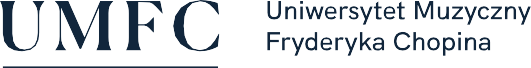 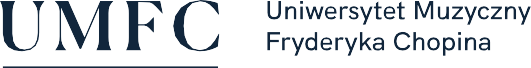 Sposoby realizacji i weryfikacji efektów uczenia się zostały dostosowane do sytuacji epidemicznej wewnętrznymi aktami prawnymi Uczelni.Nazwa przedmiotu:  Kameralistyka - organyNazwa przedmiotu:  Kameralistyka - organyNazwa przedmiotu:  Kameralistyka - organyNazwa przedmiotu:  Kameralistyka - organyNazwa przedmiotu:  Kameralistyka - organyNazwa przedmiotu:  Kameralistyka - organyNazwa przedmiotu:  Kameralistyka - organyNazwa przedmiotu:  Kameralistyka - organyNazwa przedmiotu:  Kameralistyka - organyNazwa przedmiotu:  Kameralistyka - organyNazwa przedmiotu:  Kameralistyka - organyNazwa przedmiotu:  Kameralistyka - organyNazwa przedmiotu:  Kameralistyka - organyNazwa przedmiotu:  Kameralistyka - organyNazwa przedmiotu:  Kameralistyka - organyNazwa przedmiotu:  Kameralistyka - organyNazwa przedmiotu:  Kameralistyka - organyNazwa przedmiotu:  Kameralistyka - organyNazwa przedmiotu:  Kameralistyka - organyNazwa przedmiotu:  Kameralistyka - organyNazwa przedmiotu:  Kameralistyka - organyNazwa przedmiotu:  Kameralistyka - organyNazwa przedmiotu:  Kameralistyka - organyNazwa przedmiotu:  Kameralistyka - organyJednostka prowadząca przedmiot:Wydział  Instrumentalno-Pedagogiczny, Edukacji Muzycznej i WokalistykiFilia w BiałymstokuJednostka prowadząca przedmiot:Wydział  Instrumentalno-Pedagogiczny, Edukacji Muzycznej i WokalistykiFilia w BiałymstokuJednostka prowadząca przedmiot:Wydział  Instrumentalno-Pedagogiczny, Edukacji Muzycznej i WokalistykiFilia w BiałymstokuJednostka prowadząca przedmiot:Wydział  Instrumentalno-Pedagogiczny, Edukacji Muzycznej i WokalistykiFilia w BiałymstokuJednostka prowadząca przedmiot:Wydział  Instrumentalno-Pedagogiczny, Edukacji Muzycznej i WokalistykiFilia w BiałymstokuJednostka prowadząca przedmiot:Wydział  Instrumentalno-Pedagogiczny, Edukacji Muzycznej i WokalistykiFilia w BiałymstokuJednostka prowadząca przedmiot:Wydział  Instrumentalno-Pedagogiczny, Edukacji Muzycznej i WokalistykiFilia w BiałymstokuJednostka prowadząca przedmiot:Wydział  Instrumentalno-Pedagogiczny, Edukacji Muzycznej i WokalistykiFilia w BiałymstokuJednostka prowadząca przedmiot:Wydział  Instrumentalno-Pedagogiczny, Edukacji Muzycznej i WokalistykiFilia w BiałymstokuJednostka prowadząca przedmiot:Wydział  Instrumentalno-Pedagogiczny, Edukacji Muzycznej i WokalistykiFilia w BiałymstokuJednostka prowadząca przedmiot:Wydział  Instrumentalno-Pedagogiczny, Edukacji Muzycznej i WokalistykiFilia w BiałymstokuJednostka prowadząca przedmiot:Wydział  Instrumentalno-Pedagogiczny, Edukacji Muzycznej i WokalistykiFilia w BiałymstokuJednostka prowadząca przedmiot:Wydział  Instrumentalno-Pedagogiczny, Edukacji Muzycznej i WokalistykiFilia w BiałymstokuJednostka prowadząca przedmiot:Wydział  Instrumentalno-Pedagogiczny, Edukacji Muzycznej i WokalistykiFilia w BiałymstokuJednostka prowadząca przedmiot:Wydział  Instrumentalno-Pedagogiczny, Edukacji Muzycznej i WokalistykiFilia w BiałymstokuJednostka prowadząca przedmiot:Wydział  Instrumentalno-Pedagogiczny, Edukacji Muzycznej i WokalistykiFilia w BiałymstokuJednostka prowadząca przedmiot:Wydział  Instrumentalno-Pedagogiczny, Edukacji Muzycznej i WokalistykiFilia w BiałymstokuJednostka prowadząca przedmiot:Wydział  Instrumentalno-Pedagogiczny, Edukacji Muzycznej i WokalistykiFilia w BiałymstokuJednostka prowadząca przedmiot:Wydział  Instrumentalno-Pedagogiczny, Edukacji Muzycznej i WokalistykiFilia w BiałymstokuJednostka prowadząca przedmiot:Wydział  Instrumentalno-Pedagogiczny, Edukacji Muzycznej i WokalistykiFilia w BiałymstokuRok akademicki:2020/2021Rok akademicki:2020/2021Rok akademicki:2020/2021Rok akademicki:2020/2021Kierunek:InstrumentalistykaKierunek:InstrumentalistykaKierunek:InstrumentalistykaKierunek:InstrumentalistykaKierunek:InstrumentalistykaKierunek:InstrumentalistykaKierunek:InstrumentalistykaKierunek:InstrumentalistykaKierunek:InstrumentalistykaKierunek:InstrumentalistykaKierunek:InstrumentalistykaKierunek:InstrumentalistykaSpecjalność:Pedagogika instrumentalnaSpecjalność:Pedagogika instrumentalnaSpecjalność:Pedagogika instrumentalnaSpecjalność:Pedagogika instrumentalnaSpecjalność:Pedagogika instrumentalnaSpecjalność:Pedagogika instrumentalnaSpecjalność:Pedagogika instrumentalnaSpecjalność:Pedagogika instrumentalnaSpecjalność:Pedagogika instrumentalnaSpecjalność:Pedagogika instrumentalnaSpecjalność:Pedagogika instrumentalnaSpecjalność:Pedagogika instrumentalnaForma studiów:Stacjonarne I stopniaForma studiów:Stacjonarne I stopniaForma studiów:Stacjonarne I stopniaForma studiów:Stacjonarne I stopniaForma studiów:Stacjonarne I stopniaForma studiów:Stacjonarne I stopniaForma studiów:Stacjonarne I stopniaForma studiów:Stacjonarne I stopniaForma studiów:Stacjonarne I stopniaProfil kształcenia:ogólnoakademicki  (A)Profil kształcenia:ogólnoakademicki  (A)Profil kształcenia:ogólnoakademicki  (A)Profil kształcenia:ogólnoakademicki  (A)Profil kształcenia:ogólnoakademicki  (A)Profil kształcenia:ogólnoakademicki  (A)Profil kształcenia:ogólnoakademicki  (A)Profil kształcenia:ogólnoakademicki  (A)Status przedmiotu:obowiązkowyStatus przedmiotu:obowiązkowyStatus przedmiotu:obowiązkowyStatus przedmiotu:obowiązkowyStatus przedmiotu:obowiązkowyStatus przedmiotu:obowiązkowyStatus przedmiotu:obowiązkowyForma zajęć:WykładForma zajęć:WykładForma zajęć:WykładForma zajęć:WykładForma zajęć:WykładForma zajęć:WykładForma zajęć:WykładJęzyk przedmiotu:polskiJęzyk przedmiotu:polskiJęzyk przedmiotu:polskiJęzyk przedmiotu:polskiJęzyk przedmiotu:polskiJęzyk przedmiotu:polskiJęzyk przedmiotu:polskiRok/semestr:R I-II, s. I-IVRok/semestr:R I-II, s. I-IVRok/semestr:R I-II, s. I-IVRok/semestr:R I-II, s. I-IVRok/semestr:R I-II, s. I-IVRok/semestr:R I-II, s. I-IVWymiar godzin:120 Wymiar godzin:120 Wymiar godzin:120 Wymiar godzin:120 Koordynator przedmiotuKoordynator przedmiotuKoordynator przedmiotuKoordynator przedmiotuKoordynator przedmiotuKierownik Katedry Pedagogiki InstrumentalnejKierownik Katedry Pedagogiki InstrumentalnejKierownik Katedry Pedagogiki InstrumentalnejKierownik Katedry Pedagogiki InstrumentalnejKierownik Katedry Pedagogiki InstrumentalnejKierownik Katedry Pedagogiki InstrumentalnejKierownik Katedry Pedagogiki InstrumentalnejKierownik Katedry Pedagogiki InstrumentalnejKierownik Katedry Pedagogiki InstrumentalnejKierownik Katedry Pedagogiki InstrumentalnejKierownik Katedry Pedagogiki InstrumentalnejKierownik Katedry Pedagogiki InstrumentalnejKierownik Katedry Pedagogiki InstrumentalnejKierownik Katedry Pedagogiki InstrumentalnejKierownik Katedry Pedagogiki InstrumentalnejKierownik Katedry Pedagogiki InstrumentalnejKierownik Katedry Pedagogiki InstrumentalnejKierownik Katedry Pedagogiki InstrumentalnejKierownik Katedry Pedagogiki InstrumentalnejProwadzący zajęciaProwadzący zajęciaProwadzący zajęciaProwadzący zajęciaProwadzący zajęciamgr Michał Kopycińskimgr Michał Kopycińskimgr Michał Kopycińskimgr Michał Kopycińskimgr Michał Kopycińskimgr Michał Kopycińskimgr Michał Kopycińskimgr Michał Kopycińskimgr Michał Kopycińskimgr Michał Kopycińskimgr Michał Kopycińskimgr Michał Kopycińskimgr Michał Kopycińskimgr Michał Kopycińskimgr Michał Kopycińskimgr Michał Kopycińskimgr Michał Kopycińskimgr Michał Kopycińskimgr Michał KopycińskiCele przedmiotuCele przedmiotuCele przedmiotuCele przedmiotuCele przedmiotuOpanowanie podstawowego zakresu zagadnień wykonawczych dotyczących partii organów w zespole kameralnym tj.: przyjmowanie wspólnego tempa, zastosowanie właściwej registracji w celu uzyskania właściwych proporcji brzmieniowych, wspólne kształtowanie frazy i formy utworu. Opanowanie podstawowego zakresu zagadnień wykonawczych dotyczących partii organów w zespole kameralnym tj.: przyjmowanie wspólnego tempa, zastosowanie właściwej registracji w celu uzyskania właściwych proporcji brzmieniowych, wspólne kształtowanie frazy i formy utworu. Opanowanie podstawowego zakresu zagadnień wykonawczych dotyczących partii organów w zespole kameralnym tj.: przyjmowanie wspólnego tempa, zastosowanie właściwej registracji w celu uzyskania właściwych proporcji brzmieniowych, wspólne kształtowanie frazy i formy utworu. Opanowanie podstawowego zakresu zagadnień wykonawczych dotyczących partii organów w zespole kameralnym tj.: przyjmowanie wspólnego tempa, zastosowanie właściwej registracji w celu uzyskania właściwych proporcji brzmieniowych, wspólne kształtowanie frazy i formy utworu. Opanowanie podstawowego zakresu zagadnień wykonawczych dotyczących partii organów w zespole kameralnym tj.: przyjmowanie wspólnego tempa, zastosowanie właściwej registracji w celu uzyskania właściwych proporcji brzmieniowych, wspólne kształtowanie frazy i formy utworu. Opanowanie podstawowego zakresu zagadnień wykonawczych dotyczących partii organów w zespole kameralnym tj.: przyjmowanie wspólnego tempa, zastosowanie właściwej registracji w celu uzyskania właściwych proporcji brzmieniowych, wspólne kształtowanie frazy i formy utworu. Opanowanie podstawowego zakresu zagadnień wykonawczych dotyczących partii organów w zespole kameralnym tj.: przyjmowanie wspólnego tempa, zastosowanie właściwej registracji w celu uzyskania właściwych proporcji brzmieniowych, wspólne kształtowanie frazy i formy utworu. Opanowanie podstawowego zakresu zagadnień wykonawczych dotyczących partii organów w zespole kameralnym tj.: przyjmowanie wspólnego tempa, zastosowanie właściwej registracji w celu uzyskania właściwych proporcji brzmieniowych, wspólne kształtowanie frazy i formy utworu. Opanowanie podstawowego zakresu zagadnień wykonawczych dotyczących partii organów w zespole kameralnym tj.: przyjmowanie wspólnego tempa, zastosowanie właściwej registracji w celu uzyskania właściwych proporcji brzmieniowych, wspólne kształtowanie frazy i formy utworu. Opanowanie podstawowego zakresu zagadnień wykonawczych dotyczących partii organów w zespole kameralnym tj.: przyjmowanie wspólnego tempa, zastosowanie właściwej registracji w celu uzyskania właściwych proporcji brzmieniowych, wspólne kształtowanie frazy i formy utworu. Opanowanie podstawowego zakresu zagadnień wykonawczych dotyczących partii organów w zespole kameralnym tj.: przyjmowanie wspólnego tempa, zastosowanie właściwej registracji w celu uzyskania właściwych proporcji brzmieniowych, wspólne kształtowanie frazy i formy utworu. Opanowanie podstawowego zakresu zagadnień wykonawczych dotyczących partii organów w zespole kameralnym tj.: przyjmowanie wspólnego tempa, zastosowanie właściwej registracji w celu uzyskania właściwych proporcji brzmieniowych, wspólne kształtowanie frazy i formy utworu. Opanowanie podstawowego zakresu zagadnień wykonawczych dotyczących partii organów w zespole kameralnym tj.: przyjmowanie wspólnego tempa, zastosowanie właściwej registracji w celu uzyskania właściwych proporcji brzmieniowych, wspólne kształtowanie frazy i formy utworu. Opanowanie podstawowego zakresu zagadnień wykonawczych dotyczących partii organów w zespole kameralnym tj.: przyjmowanie wspólnego tempa, zastosowanie właściwej registracji w celu uzyskania właściwych proporcji brzmieniowych, wspólne kształtowanie frazy i formy utworu. Opanowanie podstawowego zakresu zagadnień wykonawczych dotyczących partii organów w zespole kameralnym tj.: przyjmowanie wspólnego tempa, zastosowanie właściwej registracji w celu uzyskania właściwych proporcji brzmieniowych, wspólne kształtowanie frazy i formy utworu. Opanowanie podstawowego zakresu zagadnień wykonawczych dotyczących partii organów w zespole kameralnym tj.: przyjmowanie wspólnego tempa, zastosowanie właściwej registracji w celu uzyskania właściwych proporcji brzmieniowych, wspólne kształtowanie frazy i formy utworu. Opanowanie podstawowego zakresu zagadnień wykonawczych dotyczących partii organów w zespole kameralnym tj.: przyjmowanie wspólnego tempa, zastosowanie właściwej registracji w celu uzyskania właściwych proporcji brzmieniowych, wspólne kształtowanie frazy i formy utworu. Opanowanie podstawowego zakresu zagadnień wykonawczych dotyczących partii organów w zespole kameralnym tj.: przyjmowanie wspólnego tempa, zastosowanie właściwej registracji w celu uzyskania właściwych proporcji brzmieniowych, wspólne kształtowanie frazy i formy utworu. Opanowanie podstawowego zakresu zagadnień wykonawczych dotyczących partii organów w zespole kameralnym tj.: przyjmowanie wspólnego tempa, zastosowanie właściwej registracji w celu uzyskania właściwych proporcji brzmieniowych, wspólne kształtowanie frazy i formy utworu. Wymagania wstępneWymagania wstępneWymagania wstępneWymagania wstępneWymagania wstępneŚwiadectwo maturalne. Pozytywnie zdany egzamin wstępny, składający się z prezentacji programu artystycznego na organach, czytania nut a vista, prezentacji samodzielnie przygotowanego utworu oraz sprawdzianu ustnego z kształcenia słuchu.Świadectwo maturalne. Pozytywnie zdany egzamin wstępny, składający się z prezentacji programu artystycznego na organach, czytania nut a vista, prezentacji samodzielnie przygotowanego utworu oraz sprawdzianu ustnego z kształcenia słuchu.Świadectwo maturalne. Pozytywnie zdany egzamin wstępny, składający się z prezentacji programu artystycznego na organach, czytania nut a vista, prezentacji samodzielnie przygotowanego utworu oraz sprawdzianu ustnego z kształcenia słuchu.Świadectwo maturalne. Pozytywnie zdany egzamin wstępny, składający się z prezentacji programu artystycznego na organach, czytania nut a vista, prezentacji samodzielnie przygotowanego utworu oraz sprawdzianu ustnego z kształcenia słuchu.Świadectwo maturalne. Pozytywnie zdany egzamin wstępny, składający się z prezentacji programu artystycznego na organach, czytania nut a vista, prezentacji samodzielnie przygotowanego utworu oraz sprawdzianu ustnego z kształcenia słuchu.Świadectwo maturalne. Pozytywnie zdany egzamin wstępny, składający się z prezentacji programu artystycznego na organach, czytania nut a vista, prezentacji samodzielnie przygotowanego utworu oraz sprawdzianu ustnego z kształcenia słuchu.Świadectwo maturalne. Pozytywnie zdany egzamin wstępny, składający się z prezentacji programu artystycznego na organach, czytania nut a vista, prezentacji samodzielnie przygotowanego utworu oraz sprawdzianu ustnego z kształcenia słuchu.Świadectwo maturalne. Pozytywnie zdany egzamin wstępny, składający się z prezentacji programu artystycznego na organach, czytania nut a vista, prezentacji samodzielnie przygotowanego utworu oraz sprawdzianu ustnego z kształcenia słuchu.Świadectwo maturalne. Pozytywnie zdany egzamin wstępny, składający się z prezentacji programu artystycznego na organach, czytania nut a vista, prezentacji samodzielnie przygotowanego utworu oraz sprawdzianu ustnego z kształcenia słuchu.Świadectwo maturalne. Pozytywnie zdany egzamin wstępny, składający się z prezentacji programu artystycznego na organach, czytania nut a vista, prezentacji samodzielnie przygotowanego utworu oraz sprawdzianu ustnego z kształcenia słuchu.Świadectwo maturalne. Pozytywnie zdany egzamin wstępny, składający się z prezentacji programu artystycznego na organach, czytania nut a vista, prezentacji samodzielnie przygotowanego utworu oraz sprawdzianu ustnego z kształcenia słuchu.Świadectwo maturalne. Pozytywnie zdany egzamin wstępny, składający się z prezentacji programu artystycznego na organach, czytania nut a vista, prezentacji samodzielnie przygotowanego utworu oraz sprawdzianu ustnego z kształcenia słuchu.Świadectwo maturalne. Pozytywnie zdany egzamin wstępny, składający się z prezentacji programu artystycznego na organach, czytania nut a vista, prezentacji samodzielnie przygotowanego utworu oraz sprawdzianu ustnego z kształcenia słuchu.Świadectwo maturalne. Pozytywnie zdany egzamin wstępny, składający się z prezentacji programu artystycznego na organach, czytania nut a vista, prezentacji samodzielnie przygotowanego utworu oraz sprawdzianu ustnego z kształcenia słuchu.Świadectwo maturalne. Pozytywnie zdany egzamin wstępny, składający się z prezentacji programu artystycznego na organach, czytania nut a vista, prezentacji samodzielnie przygotowanego utworu oraz sprawdzianu ustnego z kształcenia słuchu.Świadectwo maturalne. Pozytywnie zdany egzamin wstępny, składający się z prezentacji programu artystycznego na organach, czytania nut a vista, prezentacji samodzielnie przygotowanego utworu oraz sprawdzianu ustnego z kształcenia słuchu.Świadectwo maturalne. Pozytywnie zdany egzamin wstępny, składający się z prezentacji programu artystycznego na organach, czytania nut a vista, prezentacji samodzielnie przygotowanego utworu oraz sprawdzianu ustnego z kształcenia słuchu.Świadectwo maturalne. Pozytywnie zdany egzamin wstępny, składający się z prezentacji programu artystycznego na organach, czytania nut a vista, prezentacji samodzielnie przygotowanego utworu oraz sprawdzianu ustnego z kształcenia słuchu.Świadectwo maturalne. Pozytywnie zdany egzamin wstępny, składający się z prezentacji programu artystycznego na organach, czytania nut a vista, prezentacji samodzielnie przygotowanego utworu oraz sprawdzianu ustnego z kształcenia słuchu.Kategorie efektówKategorie efektówNumer efektuNumer efektuNumer efektuEFEKTY UCZENIA SIĘ DLA PRZEDMIOTUEFEKTY UCZENIA SIĘ DLA PRZEDMIOTUEFEKTY UCZENIA SIĘ DLA PRZEDMIOTUEFEKTY UCZENIA SIĘ DLA PRZEDMIOTUEFEKTY UCZENIA SIĘ DLA PRZEDMIOTUEFEKTY UCZENIA SIĘ DLA PRZEDMIOTUEFEKTY UCZENIA SIĘ DLA PRZEDMIOTUEFEKTY UCZENIA SIĘ DLA PRZEDMIOTUEFEKTY UCZENIA SIĘ DLA PRZEDMIOTUEFEKTY UCZENIA SIĘ DLA PRZEDMIOTUEFEKTY UCZENIA SIĘ DLA PRZEDMIOTUEFEKTY UCZENIA SIĘ DLA PRZEDMIOTUEFEKTY UCZENIA SIĘ DLA PRZEDMIOTUEFEKTY UCZENIA SIĘ DLA PRZEDMIOTUEFEKTY UCZENIA SIĘ DLA PRZEDMIOTUEFEKTY UCZENIA SIĘ DLA PRZEDMIOTUEFEKTY UCZENIA SIĘ DLA PRZEDMIOTUNumer efektu kier./spec. Numer efektu kier./spec. WiedzaWiedza111posiada ogólną znajomość literatury muzycznej, elementów działa muzycznego, wzorców budowy formalnej utworów oraz posiada znajomość podstawowego repertuaru kameralnego z udziałem organówposiada ogólną znajomość literatury muzycznej, elementów działa muzycznego, wzorców budowy formalnej utworów oraz posiada znajomość podstawowego repertuaru kameralnego z udziałem organówposiada ogólną znajomość literatury muzycznej, elementów działa muzycznego, wzorców budowy formalnej utworów oraz posiada znajomość podstawowego repertuaru kameralnego z udziałem organówposiada ogólną znajomość literatury muzycznej, elementów działa muzycznego, wzorców budowy formalnej utworów oraz posiada znajomość podstawowego repertuaru kameralnego z udziałem organówposiada ogólną znajomość literatury muzycznej, elementów działa muzycznego, wzorców budowy formalnej utworów oraz posiada znajomość podstawowego repertuaru kameralnego z udziałem organówposiada ogólną znajomość literatury muzycznej, elementów działa muzycznego, wzorców budowy formalnej utworów oraz posiada znajomość podstawowego repertuaru kameralnego z udziałem organówposiada ogólną znajomość literatury muzycznej, elementów działa muzycznego, wzorców budowy formalnej utworów oraz posiada znajomość podstawowego repertuaru kameralnego z udziałem organówposiada ogólną znajomość literatury muzycznej, elementów działa muzycznego, wzorców budowy formalnej utworów oraz posiada znajomość podstawowego repertuaru kameralnego z udziałem organówposiada ogólną znajomość literatury muzycznej, elementów działa muzycznego, wzorców budowy formalnej utworów oraz posiada znajomość podstawowego repertuaru kameralnego z udziałem organówposiada ogólną znajomość literatury muzycznej, elementów działa muzycznego, wzorców budowy formalnej utworów oraz posiada znajomość podstawowego repertuaru kameralnego z udziałem organówposiada ogólną znajomość literatury muzycznej, elementów działa muzycznego, wzorców budowy formalnej utworów oraz posiada znajomość podstawowego repertuaru kameralnego z udziałem organówposiada ogólną znajomość literatury muzycznej, elementów działa muzycznego, wzorców budowy formalnej utworów oraz posiada znajomość podstawowego repertuaru kameralnego z udziałem organówposiada ogólną znajomość literatury muzycznej, elementów działa muzycznego, wzorców budowy formalnej utworów oraz posiada znajomość podstawowego repertuaru kameralnego z udziałem organówposiada ogólną znajomość literatury muzycznej, elementów działa muzycznego, wzorców budowy formalnej utworów oraz posiada znajomość podstawowego repertuaru kameralnego z udziałem organówposiada ogólną znajomość literatury muzycznej, elementów działa muzycznego, wzorców budowy formalnej utworów oraz posiada znajomość podstawowego repertuaru kameralnego z udziałem organówposiada ogólną znajomość literatury muzycznej, elementów działa muzycznego, wzorców budowy formalnej utworów oraz posiada znajomość podstawowego repertuaru kameralnego z udziałem organówposiada ogólną znajomość literatury muzycznej, elementów działa muzycznego, wzorców budowy formalnej utworów oraz posiada znajomość podstawowego repertuaru kameralnego z udziałem organówS1_W01S1_W01WiedzaWiedza222orientuje się w stylach muzycznych i związanych z nimi tradycjach wykonawczychorientuje się w stylach muzycznych i związanych z nimi tradycjach wykonawczychorientuje się w stylach muzycznych i związanych z nimi tradycjach wykonawczychorientuje się w stylach muzycznych i związanych z nimi tradycjach wykonawczychorientuje się w stylach muzycznych i związanych z nimi tradycjach wykonawczychorientuje się w stylach muzycznych i związanych z nimi tradycjach wykonawczychorientuje się w stylach muzycznych i związanych z nimi tradycjach wykonawczychorientuje się w stylach muzycznych i związanych z nimi tradycjach wykonawczychorientuje się w stylach muzycznych i związanych z nimi tradycjach wykonawczychorientuje się w stylach muzycznych i związanych z nimi tradycjach wykonawczychorientuje się w stylach muzycznych i związanych z nimi tradycjach wykonawczychorientuje się w stylach muzycznych i związanych z nimi tradycjach wykonawczychorientuje się w stylach muzycznych i związanych z nimi tradycjach wykonawczychorientuje się w stylach muzycznych i związanych z nimi tradycjach wykonawczychorientuje się w stylach muzycznych i związanych z nimi tradycjach wykonawczychorientuje się w stylach muzycznych i związanych z nimi tradycjach wykonawczychorientuje się w stylach muzycznych i związanych z nimi tradycjach wykonawczychS1_W03S1_W03UmiejętnościUmiejętności333Jest przygotowany do współpracy z innymi muzykami w organowych zespołach kameralnychJest przygotowany do współpracy z innymi muzykami w organowych zespołach kameralnychJest przygotowany do współpracy z innymi muzykami w organowych zespołach kameralnychJest przygotowany do współpracy z innymi muzykami w organowych zespołach kameralnychJest przygotowany do współpracy z innymi muzykami w organowych zespołach kameralnychJest przygotowany do współpracy z innymi muzykami w organowych zespołach kameralnychJest przygotowany do współpracy z innymi muzykami w organowych zespołach kameralnychJest przygotowany do współpracy z innymi muzykami w organowych zespołach kameralnychJest przygotowany do współpracy z innymi muzykami w organowych zespołach kameralnychJest przygotowany do współpracy z innymi muzykami w organowych zespołach kameralnychJest przygotowany do współpracy z innymi muzykami w organowych zespołach kameralnychJest przygotowany do współpracy z innymi muzykami w organowych zespołach kameralnychJest przygotowany do współpracy z innymi muzykami w organowych zespołach kameralnychJest przygotowany do współpracy z innymi muzykami w organowych zespołach kameralnychJest przygotowany do współpracy z innymi muzykami w organowych zespołach kameralnychJest przygotowany do współpracy z innymi muzykami w organowych zespołach kameralnychJest przygotowany do współpracy z innymi muzykami w organowych zespołach kameralnychS1_U05S1_U05UmiejętnościUmiejętności444dysponuje technicznym warsztatem potrzebnym do profesjonalnej prezentacji muzycznej i jest świadomy problemów specyficznych dla gry na organach w zespole kameralnym (wspólna realizacja artykulacji, aplikatury, dynamiki, kształtowania frazy, precyzji wykonawczej)dysponuje technicznym warsztatem potrzebnym do profesjonalnej prezentacji muzycznej i jest świadomy problemów specyficznych dla gry na organach w zespole kameralnym (wspólna realizacja artykulacji, aplikatury, dynamiki, kształtowania frazy, precyzji wykonawczej)dysponuje technicznym warsztatem potrzebnym do profesjonalnej prezentacji muzycznej i jest świadomy problemów specyficznych dla gry na organach w zespole kameralnym (wspólna realizacja artykulacji, aplikatury, dynamiki, kształtowania frazy, precyzji wykonawczej)dysponuje technicznym warsztatem potrzebnym do profesjonalnej prezentacji muzycznej i jest świadomy problemów specyficznych dla gry na organach w zespole kameralnym (wspólna realizacja artykulacji, aplikatury, dynamiki, kształtowania frazy, precyzji wykonawczej)dysponuje technicznym warsztatem potrzebnym do profesjonalnej prezentacji muzycznej i jest świadomy problemów specyficznych dla gry na organach w zespole kameralnym (wspólna realizacja artykulacji, aplikatury, dynamiki, kształtowania frazy, precyzji wykonawczej)dysponuje technicznym warsztatem potrzebnym do profesjonalnej prezentacji muzycznej i jest świadomy problemów specyficznych dla gry na organach w zespole kameralnym (wspólna realizacja artykulacji, aplikatury, dynamiki, kształtowania frazy, precyzji wykonawczej)dysponuje technicznym warsztatem potrzebnym do profesjonalnej prezentacji muzycznej i jest świadomy problemów specyficznych dla gry na organach w zespole kameralnym (wspólna realizacja artykulacji, aplikatury, dynamiki, kształtowania frazy, precyzji wykonawczej)dysponuje technicznym warsztatem potrzebnym do profesjonalnej prezentacji muzycznej i jest świadomy problemów specyficznych dla gry na organach w zespole kameralnym (wspólna realizacja artykulacji, aplikatury, dynamiki, kształtowania frazy, precyzji wykonawczej)dysponuje technicznym warsztatem potrzebnym do profesjonalnej prezentacji muzycznej i jest świadomy problemów specyficznych dla gry na organach w zespole kameralnym (wspólna realizacja artykulacji, aplikatury, dynamiki, kształtowania frazy, precyzji wykonawczej)dysponuje technicznym warsztatem potrzebnym do profesjonalnej prezentacji muzycznej i jest świadomy problemów specyficznych dla gry na organach w zespole kameralnym (wspólna realizacja artykulacji, aplikatury, dynamiki, kształtowania frazy, precyzji wykonawczej)dysponuje technicznym warsztatem potrzebnym do profesjonalnej prezentacji muzycznej i jest świadomy problemów specyficznych dla gry na organach w zespole kameralnym (wspólna realizacja artykulacji, aplikatury, dynamiki, kształtowania frazy, precyzji wykonawczej)dysponuje technicznym warsztatem potrzebnym do profesjonalnej prezentacji muzycznej i jest świadomy problemów specyficznych dla gry na organach w zespole kameralnym (wspólna realizacja artykulacji, aplikatury, dynamiki, kształtowania frazy, precyzji wykonawczej)dysponuje technicznym warsztatem potrzebnym do profesjonalnej prezentacji muzycznej i jest świadomy problemów specyficznych dla gry na organach w zespole kameralnym (wspólna realizacja artykulacji, aplikatury, dynamiki, kształtowania frazy, precyzji wykonawczej)dysponuje technicznym warsztatem potrzebnym do profesjonalnej prezentacji muzycznej i jest świadomy problemów specyficznych dla gry na organach w zespole kameralnym (wspólna realizacja artykulacji, aplikatury, dynamiki, kształtowania frazy, precyzji wykonawczej)dysponuje technicznym warsztatem potrzebnym do profesjonalnej prezentacji muzycznej i jest świadomy problemów specyficznych dla gry na organach w zespole kameralnym (wspólna realizacja artykulacji, aplikatury, dynamiki, kształtowania frazy, precyzji wykonawczej)dysponuje technicznym warsztatem potrzebnym do profesjonalnej prezentacji muzycznej i jest świadomy problemów specyficznych dla gry na organach w zespole kameralnym (wspólna realizacja artykulacji, aplikatury, dynamiki, kształtowania frazy, precyzji wykonawczej)dysponuje technicznym warsztatem potrzebnym do profesjonalnej prezentacji muzycznej i jest świadomy problemów specyficznych dla gry na organach w zespole kameralnym (wspólna realizacja artykulacji, aplikatury, dynamiki, kształtowania frazy, precyzji wykonawczej)S1_U07S1_U07UmiejętnościUmiejętnościKompetencje społeczneKompetencje społeczne555Umiejętnie komunikuje się w obrębie własnego środowiska i społeczności, nawiązuje pozytywne relacje interpersonalneUmiejętnie komunikuje się w obrębie własnego środowiska i społeczności, nawiązuje pozytywne relacje interpersonalneUmiejętnie komunikuje się w obrębie własnego środowiska i społeczności, nawiązuje pozytywne relacje interpersonalneUmiejętnie komunikuje się w obrębie własnego środowiska i społeczności, nawiązuje pozytywne relacje interpersonalneUmiejętnie komunikuje się w obrębie własnego środowiska i społeczności, nawiązuje pozytywne relacje interpersonalneUmiejętnie komunikuje się w obrębie własnego środowiska i społeczności, nawiązuje pozytywne relacje interpersonalneUmiejętnie komunikuje się w obrębie własnego środowiska i społeczności, nawiązuje pozytywne relacje interpersonalneUmiejętnie komunikuje się w obrębie własnego środowiska i społeczności, nawiązuje pozytywne relacje interpersonalneUmiejętnie komunikuje się w obrębie własnego środowiska i społeczności, nawiązuje pozytywne relacje interpersonalneUmiejętnie komunikuje się w obrębie własnego środowiska i społeczności, nawiązuje pozytywne relacje interpersonalneUmiejętnie komunikuje się w obrębie własnego środowiska i społeczności, nawiązuje pozytywne relacje interpersonalneUmiejętnie komunikuje się w obrębie własnego środowiska i społeczności, nawiązuje pozytywne relacje interpersonalneUmiejętnie komunikuje się w obrębie własnego środowiska i społeczności, nawiązuje pozytywne relacje interpersonalneUmiejętnie komunikuje się w obrębie własnego środowiska i społeczności, nawiązuje pozytywne relacje interpersonalneUmiejętnie komunikuje się w obrębie własnego środowiska i społeczności, nawiązuje pozytywne relacje interpersonalneUmiejętnie komunikuje się w obrębie własnego środowiska i społeczności, nawiązuje pozytywne relacje interpersonalneUmiejętnie komunikuje się w obrębie własnego środowiska i społeczności, nawiązuje pozytywne relacje interpersonalneS1_K05S1_K05TREŚCI PROGRAMOWE PRZEDMIOTUTREŚCI PROGRAMOWE PRZEDMIOTUTREŚCI PROGRAMOWE PRZEDMIOTUTREŚCI PROGRAMOWE PRZEDMIOTUTREŚCI PROGRAMOWE PRZEDMIOTUTREŚCI PROGRAMOWE PRZEDMIOTUTREŚCI PROGRAMOWE PRZEDMIOTUTREŚCI PROGRAMOWE PRZEDMIOTUTREŚCI PROGRAMOWE PRZEDMIOTUTREŚCI PROGRAMOWE PRZEDMIOTUTREŚCI PROGRAMOWE PRZEDMIOTUTREŚCI PROGRAMOWE PRZEDMIOTUTREŚCI PROGRAMOWE PRZEDMIOTUTREŚCI PROGRAMOWE PRZEDMIOTUTREŚCI PROGRAMOWE PRZEDMIOTUTREŚCI PROGRAMOWE PRZEDMIOTUTREŚCI PROGRAMOWE PRZEDMIOTUTREŚCI PROGRAMOWE PRZEDMIOTUTREŚCI PROGRAMOWE PRZEDMIOTUTREŚCI PROGRAMOWE PRZEDMIOTUTREŚCI PROGRAMOWE PRZEDMIOTUTREŚCI PROGRAMOWE PRZEDMIOTULiczba godzinLiczba godzinSemestr I – IVZnajomość literatury na kameralne składy instrumentalne i wokalno-instrumentalne.Znajomość praktyk wykonawczych w różnych epokach, stosowanie właściwej artykulacji. Zdobycie umiejętności świadomego rozwiązywania problemów technicznych w kontekście współzawodnictwa kameralnego tj.: przyjmowanie wspólnego tempa, zachowanie właściwych proporcji brzmieniowych między  instrumentami, wspólne kształtowanie frazy i formy utworu, umiejętność wydobycia barwy dźwięku za pomocą zróżnicowanej artykulacjiKształtowanie umiejętności samodzielnej i zespołowej pracy nad dziełem – opracowanie tekstu muzycznego pod względem zagadnień              artystyczno – interpretacyjnych i wykonawczych tj.: realizacja ozdobników, dynamika, artykulacja, agogika) realizowanych świadomie, w sposób ustalony we wszystkich partiach instrumentalnych zespołu kameralnego.Przygotowanie do występów publicznych, zawierających program kameralny z udziałem fortepianu, poprzez realizację obowiązkowych praktyk estradowych – audycji i koncertów.Semestr I – IVZnajomość literatury na kameralne składy instrumentalne i wokalno-instrumentalne.Znajomość praktyk wykonawczych w różnych epokach, stosowanie właściwej artykulacji. Zdobycie umiejętności świadomego rozwiązywania problemów technicznych w kontekście współzawodnictwa kameralnego tj.: przyjmowanie wspólnego tempa, zachowanie właściwych proporcji brzmieniowych między  instrumentami, wspólne kształtowanie frazy i formy utworu, umiejętność wydobycia barwy dźwięku za pomocą zróżnicowanej artykulacjiKształtowanie umiejętności samodzielnej i zespołowej pracy nad dziełem – opracowanie tekstu muzycznego pod względem zagadnień              artystyczno – interpretacyjnych i wykonawczych tj.: realizacja ozdobników, dynamika, artykulacja, agogika) realizowanych świadomie, w sposób ustalony we wszystkich partiach instrumentalnych zespołu kameralnego.Przygotowanie do występów publicznych, zawierających program kameralny z udziałem fortepianu, poprzez realizację obowiązkowych praktyk estradowych – audycji i koncertów.Semestr I – IVZnajomość literatury na kameralne składy instrumentalne i wokalno-instrumentalne.Znajomość praktyk wykonawczych w różnych epokach, stosowanie właściwej artykulacji. Zdobycie umiejętności świadomego rozwiązywania problemów technicznych w kontekście współzawodnictwa kameralnego tj.: przyjmowanie wspólnego tempa, zachowanie właściwych proporcji brzmieniowych między  instrumentami, wspólne kształtowanie frazy i formy utworu, umiejętność wydobycia barwy dźwięku za pomocą zróżnicowanej artykulacjiKształtowanie umiejętności samodzielnej i zespołowej pracy nad dziełem – opracowanie tekstu muzycznego pod względem zagadnień              artystyczno – interpretacyjnych i wykonawczych tj.: realizacja ozdobników, dynamika, artykulacja, agogika) realizowanych świadomie, w sposób ustalony we wszystkich partiach instrumentalnych zespołu kameralnego.Przygotowanie do występów publicznych, zawierających program kameralny z udziałem fortepianu, poprzez realizację obowiązkowych praktyk estradowych – audycji i koncertów.Semestr I – IVZnajomość literatury na kameralne składy instrumentalne i wokalno-instrumentalne.Znajomość praktyk wykonawczych w różnych epokach, stosowanie właściwej artykulacji. Zdobycie umiejętności świadomego rozwiązywania problemów technicznych w kontekście współzawodnictwa kameralnego tj.: przyjmowanie wspólnego tempa, zachowanie właściwych proporcji brzmieniowych między  instrumentami, wspólne kształtowanie frazy i formy utworu, umiejętność wydobycia barwy dźwięku za pomocą zróżnicowanej artykulacjiKształtowanie umiejętności samodzielnej i zespołowej pracy nad dziełem – opracowanie tekstu muzycznego pod względem zagadnień              artystyczno – interpretacyjnych i wykonawczych tj.: realizacja ozdobników, dynamika, artykulacja, agogika) realizowanych świadomie, w sposób ustalony we wszystkich partiach instrumentalnych zespołu kameralnego.Przygotowanie do występów publicznych, zawierających program kameralny z udziałem fortepianu, poprzez realizację obowiązkowych praktyk estradowych – audycji i koncertów.Semestr I – IVZnajomość literatury na kameralne składy instrumentalne i wokalno-instrumentalne.Znajomość praktyk wykonawczych w różnych epokach, stosowanie właściwej artykulacji. Zdobycie umiejętności świadomego rozwiązywania problemów technicznych w kontekście współzawodnictwa kameralnego tj.: przyjmowanie wspólnego tempa, zachowanie właściwych proporcji brzmieniowych między  instrumentami, wspólne kształtowanie frazy i formy utworu, umiejętność wydobycia barwy dźwięku za pomocą zróżnicowanej artykulacjiKształtowanie umiejętności samodzielnej i zespołowej pracy nad dziełem – opracowanie tekstu muzycznego pod względem zagadnień              artystyczno – interpretacyjnych i wykonawczych tj.: realizacja ozdobników, dynamika, artykulacja, agogika) realizowanych świadomie, w sposób ustalony we wszystkich partiach instrumentalnych zespołu kameralnego.Przygotowanie do występów publicznych, zawierających program kameralny z udziałem fortepianu, poprzez realizację obowiązkowych praktyk estradowych – audycji i koncertów.Semestr I – IVZnajomość literatury na kameralne składy instrumentalne i wokalno-instrumentalne.Znajomość praktyk wykonawczych w różnych epokach, stosowanie właściwej artykulacji. Zdobycie umiejętności świadomego rozwiązywania problemów technicznych w kontekście współzawodnictwa kameralnego tj.: przyjmowanie wspólnego tempa, zachowanie właściwych proporcji brzmieniowych między  instrumentami, wspólne kształtowanie frazy i formy utworu, umiejętność wydobycia barwy dźwięku za pomocą zróżnicowanej artykulacjiKształtowanie umiejętności samodzielnej i zespołowej pracy nad dziełem – opracowanie tekstu muzycznego pod względem zagadnień              artystyczno – interpretacyjnych i wykonawczych tj.: realizacja ozdobników, dynamika, artykulacja, agogika) realizowanych świadomie, w sposób ustalony we wszystkich partiach instrumentalnych zespołu kameralnego.Przygotowanie do występów publicznych, zawierających program kameralny z udziałem fortepianu, poprzez realizację obowiązkowych praktyk estradowych – audycji i koncertów.Semestr I – IVZnajomość literatury na kameralne składy instrumentalne i wokalno-instrumentalne.Znajomość praktyk wykonawczych w różnych epokach, stosowanie właściwej artykulacji. Zdobycie umiejętności świadomego rozwiązywania problemów technicznych w kontekście współzawodnictwa kameralnego tj.: przyjmowanie wspólnego tempa, zachowanie właściwych proporcji brzmieniowych między  instrumentami, wspólne kształtowanie frazy i formy utworu, umiejętność wydobycia barwy dźwięku za pomocą zróżnicowanej artykulacjiKształtowanie umiejętności samodzielnej i zespołowej pracy nad dziełem – opracowanie tekstu muzycznego pod względem zagadnień              artystyczno – interpretacyjnych i wykonawczych tj.: realizacja ozdobników, dynamika, artykulacja, agogika) realizowanych świadomie, w sposób ustalony we wszystkich partiach instrumentalnych zespołu kameralnego.Przygotowanie do występów publicznych, zawierających program kameralny z udziałem fortepianu, poprzez realizację obowiązkowych praktyk estradowych – audycji i koncertów.Semestr I – IVZnajomość literatury na kameralne składy instrumentalne i wokalno-instrumentalne.Znajomość praktyk wykonawczych w różnych epokach, stosowanie właściwej artykulacji. Zdobycie umiejętności świadomego rozwiązywania problemów technicznych w kontekście współzawodnictwa kameralnego tj.: przyjmowanie wspólnego tempa, zachowanie właściwych proporcji brzmieniowych między  instrumentami, wspólne kształtowanie frazy i formy utworu, umiejętność wydobycia barwy dźwięku za pomocą zróżnicowanej artykulacjiKształtowanie umiejętności samodzielnej i zespołowej pracy nad dziełem – opracowanie tekstu muzycznego pod względem zagadnień              artystyczno – interpretacyjnych i wykonawczych tj.: realizacja ozdobników, dynamika, artykulacja, agogika) realizowanych świadomie, w sposób ustalony we wszystkich partiach instrumentalnych zespołu kameralnego.Przygotowanie do występów publicznych, zawierających program kameralny z udziałem fortepianu, poprzez realizację obowiązkowych praktyk estradowych – audycji i koncertów.Semestr I – IVZnajomość literatury na kameralne składy instrumentalne i wokalno-instrumentalne.Znajomość praktyk wykonawczych w różnych epokach, stosowanie właściwej artykulacji. Zdobycie umiejętności świadomego rozwiązywania problemów technicznych w kontekście współzawodnictwa kameralnego tj.: przyjmowanie wspólnego tempa, zachowanie właściwych proporcji brzmieniowych między  instrumentami, wspólne kształtowanie frazy i formy utworu, umiejętność wydobycia barwy dźwięku za pomocą zróżnicowanej artykulacjiKształtowanie umiejętności samodzielnej i zespołowej pracy nad dziełem – opracowanie tekstu muzycznego pod względem zagadnień              artystyczno – interpretacyjnych i wykonawczych tj.: realizacja ozdobników, dynamika, artykulacja, agogika) realizowanych świadomie, w sposób ustalony we wszystkich partiach instrumentalnych zespołu kameralnego.Przygotowanie do występów publicznych, zawierających program kameralny z udziałem fortepianu, poprzez realizację obowiązkowych praktyk estradowych – audycji i koncertów.Semestr I – IVZnajomość literatury na kameralne składy instrumentalne i wokalno-instrumentalne.Znajomość praktyk wykonawczych w różnych epokach, stosowanie właściwej artykulacji. Zdobycie umiejętności świadomego rozwiązywania problemów technicznych w kontekście współzawodnictwa kameralnego tj.: przyjmowanie wspólnego tempa, zachowanie właściwych proporcji brzmieniowych między  instrumentami, wspólne kształtowanie frazy i formy utworu, umiejętność wydobycia barwy dźwięku za pomocą zróżnicowanej artykulacjiKształtowanie umiejętności samodzielnej i zespołowej pracy nad dziełem – opracowanie tekstu muzycznego pod względem zagadnień              artystyczno – interpretacyjnych i wykonawczych tj.: realizacja ozdobników, dynamika, artykulacja, agogika) realizowanych świadomie, w sposób ustalony we wszystkich partiach instrumentalnych zespołu kameralnego.Przygotowanie do występów publicznych, zawierających program kameralny z udziałem fortepianu, poprzez realizację obowiązkowych praktyk estradowych – audycji i koncertów.Semestr I – IVZnajomość literatury na kameralne składy instrumentalne i wokalno-instrumentalne.Znajomość praktyk wykonawczych w różnych epokach, stosowanie właściwej artykulacji. Zdobycie umiejętności świadomego rozwiązywania problemów technicznych w kontekście współzawodnictwa kameralnego tj.: przyjmowanie wspólnego tempa, zachowanie właściwych proporcji brzmieniowych między  instrumentami, wspólne kształtowanie frazy i formy utworu, umiejętność wydobycia barwy dźwięku za pomocą zróżnicowanej artykulacjiKształtowanie umiejętności samodzielnej i zespołowej pracy nad dziełem – opracowanie tekstu muzycznego pod względem zagadnień              artystyczno – interpretacyjnych i wykonawczych tj.: realizacja ozdobników, dynamika, artykulacja, agogika) realizowanych świadomie, w sposób ustalony we wszystkich partiach instrumentalnych zespołu kameralnego.Przygotowanie do występów publicznych, zawierających program kameralny z udziałem fortepianu, poprzez realizację obowiązkowych praktyk estradowych – audycji i koncertów.Semestr I – IVZnajomość literatury na kameralne składy instrumentalne i wokalno-instrumentalne.Znajomość praktyk wykonawczych w różnych epokach, stosowanie właściwej artykulacji. Zdobycie umiejętności świadomego rozwiązywania problemów technicznych w kontekście współzawodnictwa kameralnego tj.: przyjmowanie wspólnego tempa, zachowanie właściwych proporcji brzmieniowych między  instrumentami, wspólne kształtowanie frazy i formy utworu, umiejętność wydobycia barwy dźwięku za pomocą zróżnicowanej artykulacjiKształtowanie umiejętności samodzielnej i zespołowej pracy nad dziełem – opracowanie tekstu muzycznego pod względem zagadnień              artystyczno – interpretacyjnych i wykonawczych tj.: realizacja ozdobników, dynamika, artykulacja, agogika) realizowanych świadomie, w sposób ustalony we wszystkich partiach instrumentalnych zespołu kameralnego.Przygotowanie do występów publicznych, zawierających program kameralny z udziałem fortepianu, poprzez realizację obowiązkowych praktyk estradowych – audycji i koncertów.Semestr I – IVZnajomość literatury na kameralne składy instrumentalne i wokalno-instrumentalne.Znajomość praktyk wykonawczych w różnych epokach, stosowanie właściwej artykulacji. Zdobycie umiejętności świadomego rozwiązywania problemów technicznych w kontekście współzawodnictwa kameralnego tj.: przyjmowanie wspólnego tempa, zachowanie właściwych proporcji brzmieniowych między  instrumentami, wspólne kształtowanie frazy i formy utworu, umiejętność wydobycia barwy dźwięku za pomocą zróżnicowanej artykulacjiKształtowanie umiejętności samodzielnej i zespołowej pracy nad dziełem – opracowanie tekstu muzycznego pod względem zagadnień              artystyczno – interpretacyjnych i wykonawczych tj.: realizacja ozdobników, dynamika, artykulacja, agogika) realizowanych świadomie, w sposób ustalony we wszystkich partiach instrumentalnych zespołu kameralnego.Przygotowanie do występów publicznych, zawierających program kameralny z udziałem fortepianu, poprzez realizację obowiązkowych praktyk estradowych – audycji i koncertów.Semestr I – IVZnajomość literatury na kameralne składy instrumentalne i wokalno-instrumentalne.Znajomość praktyk wykonawczych w różnych epokach, stosowanie właściwej artykulacji. Zdobycie umiejętności świadomego rozwiązywania problemów technicznych w kontekście współzawodnictwa kameralnego tj.: przyjmowanie wspólnego tempa, zachowanie właściwych proporcji brzmieniowych między  instrumentami, wspólne kształtowanie frazy i formy utworu, umiejętność wydobycia barwy dźwięku za pomocą zróżnicowanej artykulacjiKształtowanie umiejętności samodzielnej i zespołowej pracy nad dziełem – opracowanie tekstu muzycznego pod względem zagadnień              artystyczno – interpretacyjnych i wykonawczych tj.: realizacja ozdobników, dynamika, artykulacja, agogika) realizowanych świadomie, w sposób ustalony we wszystkich partiach instrumentalnych zespołu kameralnego.Przygotowanie do występów publicznych, zawierających program kameralny z udziałem fortepianu, poprzez realizację obowiązkowych praktyk estradowych – audycji i koncertów.Semestr I – IVZnajomość literatury na kameralne składy instrumentalne i wokalno-instrumentalne.Znajomość praktyk wykonawczych w różnych epokach, stosowanie właściwej artykulacji. Zdobycie umiejętności świadomego rozwiązywania problemów technicznych w kontekście współzawodnictwa kameralnego tj.: przyjmowanie wspólnego tempa, zachowanie właściwych proporcji brzmieniowych między  instrumentami, wspólne kształtowanie frazy i formy utworu, umiejętność wydobycia barwy dźwięku za pomocą zróżnicowanej artykulacjiKształtowanie umiejętności samodzielnej i zespołowej pracy nad dziełem – opracowanie tekstu muzycznego pod względem zagadnień              artystyczno – interpretacyjnych i wykonawczych tj.: realizacja ozdobników, dynamika, artykulacja, agogika) realizowanych świadomie, w sposób ustalony we wszystkich partiach instrumentalnych zespołu kameralnego.Przygotowanie do występów publicznych, zawierających program kameralny z udziałem fortepianu, poprzez realizację obowiązkowych praktyk estradowych – audycji i koncertów.Semestr I – IVZnajomość literatury na kameralne składy instrumentalne i wokalno-instrumentalne.Znajomość praktyk wykonawczych w różnych epokach, stosowanie właściwej artykulacji. Zdobycie umiejętności świadomego rozwiązywania problemów technicznych w kontekście współzawodnictwa kameralnego tj.: przyjmowanie wspólnego tempa, zachowanie właściwych proporcji brzmieniowych między  instrumentami, wspólne kształtowanie frazy i formy utworu, umiejętność wydobycia barwy dźwięku za pomocą zróżnicowanej artykulacjiKształtowanie umiejętności samodzielnej i zespołowej pracy nad dziełem – opracowanie tekstu muzycznego pod względem zagadnień              artystyczno – interpretacyjnych i wykonawczych tj.: realizacja ozdobników, dynamika, artykulacja, agogika) realizowanych świadomie, w sposób ustalony we wszystkich partiach instrumentalnych zespołu kameralnego.Przygotowanie do występów publicznych, zawierających program kameralny z udziałem fortepianu, poprzez realizację obowiązkowych praktyk estradowych – audycji i koncertów.Semestr I – IVZnajomość literatury na kameralne składy instrumentalne i wokalno-instrumentalne.Znajomość praktyk wykonawczych w różnych epokach, stosowanie właściwej artykulacji. Zdobycie umiejętności świadomego rozwiązywania problemów technicznych w kontekście współzawodnictwa kameralnego tj.: przyjmowanie wspólnego tempa, zachowanie właściwych proporcji brzmieniowych między  instrumentami, wspólne kształtowanie frazy i formy utworu, umiejętność wydobycia barwy dźwięku za pomocą zróżnicowanej artykulacjiKształtowanie umiejętności samodzielnej i zespołowej pracy nad dziełem – opracowanie tekstu muzycznego pod względem zagadnień              artystyczno – interpretacyjnych i wykonawczych tj.: realizacja ozdobników, dynamika, artykulacja, agogika) realizowanych świadomie, w sposób ustalony we wszystkich partiach instrumentalnych zespołu kameralnego.Przygotowanie do występów publicznych, zawierających program kameralny z udziałem fortepianu, poprzez realizację obowiązkowych praktyk estradowych – audycji i koncertów.Semestr I – IVZnajomość literatury na kameralne składy instrumentalne i wokalno-instrumentalne.Znajomość praktyk wykonawczych w różnych epokach, stosowanie właściwej artykulacji. Zdobycie umiejętności świadomego rozwiązywania problemów technicznych w kontekście współzawodnictwa kameralnego tj.: przyjmowanie wspólnego tempa, zachowanie właściwych proporcji brzmieniowych między  instrumentami, wspólne kształtowanie frazy i formy utworu, umiejętność wydobycia barwy dźwięku za pomocą zróżnicowanej artykulacjiKształtowanie umiejętności samodzielnej i zespołowej pracy nad dziełem – opracowanie tekstu muzycznego pod względem zagadnień              artystyczno – interpretacyjnych i wykonawczych tj.: realizacja ozdobników, dynamika, artykulacja, agogika) realizowanych świadomie, w sposób ustalony we wszystkich partiach instrumentalnych zespołu kameralnego.Przygotowanie do występów publicznych, zawierających program kameralny z udziałem fortepianu, poprzez realizację obowiązkowych praktyk estradowych – audycji i koncertów.Semestr I – IVZnajomość literatury na kameralne składy instrumentalne i wokalno-instrumentalne.Znajomość praktyk wykonawczych w różnych epokach, stosowanie właściwej artykulacji. Zdobycie umiejętności świadomego rozwiązywania problemów technicznych w kontekście współzawodnictwa kameralnego tj.: przyjmowanie wspólnego tempa, zachowanie właściwych proporcji brzmieniowych między  instrumentami, wspólne kształtowanie frazy i formy utworu, umiejętność wydobycia barwy dźwięku za pomocą zróżnicowanej artykulacjiKształtowanie umiejętności samodzielnej i zespołowej pracy nad dziełem – opracowanie tekstu muzycznego pod względem zagadnień              artystyczno – interpretacyjnych i wykonawczych tj.: realizacja ozdobników, dynamika, artykulacja, agogika) realizowanych świadomie, w sposób ustalony we wszystkich partiach instrumentalnych zespołu kameralnego.Przygotowanie do występów publicznych, zawierających program kameralny z udziałem fortepianu, poprzez realizację obowiązkowych praktyk estradowych – audycji i koncertów.Semestr I – IVZnajomość literatury na kameralne składy instrumentalne i wokalno-instrumentalne.Znajomość praktyk wykonawczych w różnych epokach, stosowanie właściwej artykulacji. Zdobycie umiejętności świadomego rozwiązywania problemów technicznych w kontekście współzawodnictwa kameralnego tj.: przyjmowanie wspólnego tempa, zachowanie właściwych proporcji brzmieniowych między  instrumentami, wspólne kształtowanie frazy i formy utworu, umiejętność wydobycia barwy dźwięku za pomocą zróżnicowanej artykulacjiKształtowanie umiejętności samodzielnej i zespołowej pracy nad dziełem – opracowanie tekstu muzycznego pod względem zagadnień              artystyczno – interpretacyjnych i wykonawczych tj.: realizacja ozdobników, dynamika, artykulacja, agogika) realizowanych świadomie, w sposób ustalony we wszystkich partiach instrumentalnych zespołu kameralnego.Przygotowanie do występów publicznych, zawierających program kameralny z udziałem fortepianu, poprzez realizację obowiązkowych praktyk estradowych – audycji i koncertów.Semestr I – IVZnajomość literatury na kameralne składy instrumentalne i wokalno-instrumentalne.Znajomość praktyk wykonawczych w różnych epokach, stosowanie właściwej artykulacji. Zdobycie umiejętności świadomego rozwiązywania problemów technicznych w kontekście współzawodnictwa kameralnego tj.: przyjmowanie wspólnego tempa, zachowanie właściwych proporcji brzmieniowych między  instrumentami, wspólne kształtowanie frazy i formy utworu, umiejętność wydobycia barwy dźwięku za pomocą zróżnicowanej artykulacjiKształtowanie umiejętności samodzielnej i zespołowej pracy nad dziełem – opracowanie tekstu muzycznego pod względem zagadnień              artystyczno – interpretacyjnych i wykonawczych tj.: realizacja ozdobników, dynamika, artykulacja, agogika) realizowanych świadomie, w sposób ustalony we wszystkich partiach instrumentalnych zespołu kameralnego.Przygotowanie do występów publicznych, zawierających program kameralny z udziałem fortepianu, poprzez realizację obowiązkowych praktyk estradowych – audycji i koncertów.Semestr I – IVZnajomość literatury na kameralne składy instrumentalne i wokalno-instrumentalne.Znajomość praktyk wykonawczych w różnych epokach, stosowanie właściwej artykulacji. Zdobycie umiejętności świadomego rozwiązywania problemów technicznych w kontekście współzawodnictwa kameralnego tj.: przyjmowanie wspólnego tempa, zachowanie właściwych proporcji brzmieniowych między  instrumentami, wspólne kształtowanie frazy i formy utworu, umiejętność wydobycia barwy dźwięku za pomocą zróżnicowanej artykulacjiKształtowanie umiejętności samodzielnej i zespołowej pracy nad dziełem – opracowanie tekstu muzycznego pod względem zagadnień              artystyczno – interpretacyjnych i wykonawczych tj.: realizacja ozdobników, dynamika, artykulacja, agogika) realizowanych świadomie, w sposób ustalony we wszystkich partiach instrumentalnych zespołu kameralnego.Przygotowanie do występów publicznych, zawierających program kameralny z udziałem fortepianu, poprzez realizację obowiązkowych praktyk estradowych – audycji i koncertów.    120    120Metody kształceniaMetody kształceniaMetody kształceniaMetody kształceniaWykład problemowyPraca z tekstem i dyskusjaPraca indywidualnaPrezentacja artystyczna studenta – audycje, koncertyWykład problemowyPraca z tekstem i dyskusjaPraca indywidualnaPrezentacja artystyczna studenta – audycje, koncertyWykład problemowyPraca z tekstem i dyskusjaPraca indywidualnaPrezentacja artystyczna studenta – audycje, koncertyWykład problemowyPraca z tekstem i dyskusjaPraca indywidualnaPrezentacja artystyczna studenta – audycje, koncertyWykład problemowyPraca z tekstem i dyskusjaPraca indywidualnaPrezentacja artystyczna studenta – audycje, koncertyWykład problemowyPraca z tekstem i dyskusjaPraca indywidualnaPrezentacja artystyczna studenta – audycje, koncertyWykład problemowyPraca z tekstem i dyskusjaPraca indywidualnaPrezentacja artystyczna studenta – audycje, koncertyWykład problemowyPraca z tekstem i dyskusjaPraca indywidualnaPrezentacja artystyczna studenta – audycje, koncertyWykład problemowyPraca z tekstem i dyskusjaPraca indywidualnaPrezentacja artystyczna studenta – audycje, koncertyWykład problemowyPraca z tekstem i dyskusjaPraca indywidualnaPrezentacja artystyczna studenta – audycje, koncertyWykład problemowyPraca z tekstem i dyskusjaPraca indywidualnaPrezentacja artystyczna studenta – audycje, koncertyWykład problemowyPraca z tekstem i dyskusjaPraca indywidualnaPrezentacja artystyczna studenta – audycje, koncertyWykład problemowyPraca z tekstem i dyskusjaPraca indywidualnaPrezentacja artystyczna studenta – audycje, koncertyWykład problemowyPraca z tekstem i dyskusjaPraca indywidualnaPrezentacja artystyczna studenta – audycje, koncertyWykład problemowyPraca z tekstem i dyskusjaPraca indywidualnaPrezentacja artystyczna studenta – audycje, koncertyWykład problemowyPraca z tekstem i dyskusjaPraca indywidualnaPrezentacja artystyczna studenta – audycje, koncertyWykład problemowyPraca z tekstem i dyskusjaPraca indywidualnaPrezentacja artystyczna studenta – audycje, koncertyWykład problemowyPraca z tekstem i dyskusjaPraca indywidualnaPrezentacja artystyczna studenta – audycje, koncertyWykład problemowyPraca z tekstem i dyskusjaPraca indywidualnaPrezentacja artystyczna studenta – audycje, koncertyWykład problemowyPraca z tekstem i dyskusjaPraca indywidualnaPrezentacja artystyczna studenta – audycje, koncertyMetody weryfikacji efektów uczenia sięMetody weryfikacji efektów uczenia sięMetody weryfikacji efektów uczenia sięMetody weryfikacji efektów uczenia sięMetodaMetodaMetodaMetodaMetodaMetodaMetodaMetodaMetodaNumer efektu uczeniaNumer efektu uczeniaNumer efektu uczeniaNumer efektu uczeniaNumer efektu uczeniaNumer efektu uczeniaNumer efektu uczeniaNumer efektu uczeniaNumer efektu uczeniaNumer efektu uczeniaNumer efektu uczeniaMetody weryfikacji efektów uczenia sięMetody weryfikacji efektów uczenia sięMetody weryfikacji efektów uczenia sięMetody weryfikacji efektów uczenia sięZaliczenieZaliczenieZaliczenieZaliczenieZaliczenieZaliczenieZaliczenieZaliczenieZaliczenie1,2,3,4,51,2,3,4,51,2,3,4,51,2,3,4,51,2,3,4,51,2,3,4,51,2,3,4,51,2,3,4,51,2,3,4,51,2,3,4,51,2,3,4,5Metody weryfikacji efektów uczenia sięMetody weryfikacji efektów uczenia sięMetody weryfikacji efektów uczenia sięMetody weryfikacji efektów uczenia sięEgzaminEgzaminEgzaminEgzaminEgzaminEgzaminEgzaminEgzaminEgzamin1,2,3,4,51,2,3,4,51,2,3,4,51,2,3,4,51,2,3,4,51,2,3,4,51,2,3,4,51,2,3,4,51,2,3,4,51,2,3,4,51,2,3,4,5KORELACJA EFEKTÓW UCZENIA SIĘ Z TREŚCIAMI PROGRAMOWYMI, METODAMI KSZTAŁCENIA I WERYFIKACJIKORELACJA EFEKTÓW UCZENIA SIĘ Z TREŚCIAMI PROGRAMOWYMI, METODAMI KSZTAŁCENIA I WERYFIKACJIKORELACJA EFEKTÓW UCZENIA SIĘ Z TREŚCIAMI PROGRAMOWYMI, METODAMI KSZTAŁCENIA I WERYFIKACJIKORELACJA EFEKTÓW UCZENIA SIĘ Z TREŚCIAMI PROGRAMOWYMI, METODAMI KSZTAŁCENIA I WERYFIKACJIKORELACJA EFEKTÓW UCZENIA SIĘ Z TREŚCIAMI PROGRAMOWYMI, METODAMI KSZTAŁCENIA I WERYFIKACJIKORELACJA EFEKTÓW UCZENIA SIĘ Z TREŚCIAMI PROGRAMOWYMI, METODAMI KSZTAŁCENIA I WERYFIKACJIKORELACJA EFEKTÓW UCZENIA SIĘ Z TREŚCIAMI PROGRAMOWYMI, METODAMI KSZTAŁCENIA I WERYFIKACJIKORELACJA EFEKTÓW UCZENIA SIĘ Z TREŚCIAMI PROGRAMOWYMI, METODAMI KSZTAŁCENIA I WERYFIKACJIKORELACJA EFEKTÓW UCZENIA SIĘ Z TREŚCIAMI PROGRAMOWYMI, METODAMI KSZTAŁCENIA I WERYFIKACJIKORELACJA EFEKTÓW UCZENIA SIĘ Z TREŚCIAMI PROGRAMOWYMI, METODAMI KSZTAŁCENIA I WERYFIKACJIKORELACJA EFEKTÓW UCZENIA SIĘ Z TREŚCIAMI PROGRAMOWYMI, METODAMI KSZTAŁCENIA I WERYFIKACJIKORELACJA EFEKTÓW UCZENIA SIĘ Z TREŚCIAMI PROGRAMOWYMI, METODAMI KSZTAŁCENIA I WERYFIKACJIKORELACJA EFEKTÓW UCZENIA SIĘ Z TREŚCIAMI PROGRAMOWYMI, METODAMI KSZTAŁCENIA I WERYFIKACJIKORELACJA EFEKTÓW UCZENIA SIĘ Z TREŚCIAMI PROGRAMOWYMI, METODAMI KSZTAŁCENIA I WERYFIKACJIKORELACJA EFEKTÓW UCZENIA SIĘ Z TREŚCIAMI PROGRAMOWYMI, METODAMI KSZTAŁCENIA I WERYFIKACJIKORELACJA EFEKTÓW UCZENIA SIĘ Z TREŚCIAMI PROGRAMOWYMI, METODAMI KSZTAŁCENIA I WERYFIKACJIKORELACJA EFEKTÓW UCZENIA SIĘ Z TREŚCIAMI PROGRAMOWYMI, METODAMI KSZTAŁCENIA I WERYFIKACJIKORELACJA EFEKTÓW UCZENIA SIĘ Z TREŚCIAMI PROGRAMOWYMI, METODAMI KSZTAŁCENIA I WERYFIKACJIKORELACJA EFEKTÓW UCZENIA SIĘ Z TREŚCIAMI PROGRAMOWYMI, METODAMI KSZTAŁCENIA I WERYFIKACJIKORELACJA EFEKTÓW UCZENIA SIĘ Z TREŚCIAMI PROGRAMOWYMI, METODAMI KSZTAŁCENIA I WERYFIKACJIKORELACJA EFEKTÓW UCZENIA SIĘ Z TREŚCIAMI PROGRAMOWYMI, METODAMI KSZTAŁCENIA I WERYFIKACJIKORELACJA EFEKTÓW UCZENIA SIĘ Z TREŚCIAMI PROGRAMOWYMI, METODAMI KSZTAŁCENIA I WERYFIKACJIKORELACJA EFEKTÓW UCZENIA SIĘ Z TREŚCIAMI PROGRAMOWYMI, METODAMI KSZTAŁCENIA I WERYFIKACJIKORELACJA EFEKTÓW UCZENIA SIĘ Z TREŚCIAMI PROGRAMOWYMI, METODAMI KSZTAŁCENIA I WERYFIKACJINumer efektu uczenia sięNumer efektu uczenia sięNumer efektu uczenia sięNumer efektu uczenia sięNumer efektu uczenia sięNumer efektu uczenia sięTreści kształceniaTreści kształceniaTreści kształceniaTreści kształceniaTreści kształceniaTreści kształceniaMetody kształceniaMetody kształceniaMetody kształceniaMetody kształceniaMetody kształceniaMetody kształceniaMetody kształceniaMetody weryfikacjiMetody weryfikacjiMetody weryfikacjiMetody weryfikacjiMetody weryfikacji1111111 - 51 - 51 - 51 - 51 - 51 - 51 - 41 - 41 - 41 - 41 - 41 - 41 - 41,21,21,21,21,22222221 - 51 - 51 - 51 - 51 - 51 - 51 - 41 - 41 - 41 - 41 - 41 - 41 - 41,21,21,21,21,23333331 - 51 - 51 - 51 - 51 - 51 - 51 - 41 - 41 - 41 - 41 - 41 - 41 - 41,21,21,21,21,24444441 - 51 - 51 - 51 - 51 - 51 - 51 - 41 - 41 - 41 - 41 - 41 - 41 - 41,21,21,21,21,25555551 - 51 - 51 - 51 - 51 - 51 - 51 - 41 - 41 - 41 - 41 - 41 - 41 - 41,21,21,21,21,2Warunki zaliczeniaWarunki zaliczeniaWarunki zaliczeniaZaliczenie (bez oceny) – zakończenie każdego semestru wymaga wpisu zaliczenia do indexu. Wpisu dokonuje pedagog na podstawie obecności na zajęciach oraz poczynionych postępów studenta -      osiągnięcie co najmniej 50% wymaganych efektów kształcenia.Semestr I i III (sesja zimowa) – zaliczenie z oceną (komisja)Semestr II i IV (sesja letnia) – egzamin (komisja)   Skala ocen:A+/celujący 24-25 pkt.A/bardzo dobry 21-23 pkt.B/dobry plus 19-20 pkt.C/dobry 16-18 pkt.D/dostateczny plus 13-15 pkt.E/dostateczny 10-12 pkt.F/niedostateczny 0-9 pkt.Wymagania repertuarowe – wykonanie dowolnie wybranego repertuaru z zakresu kameralistyki organowej – czas prezentacji 20 min.Zaliczenie (bez oceny) – zakończenie każdego semestru wymaga wpisu zaliczenia do indexu. Wpisu dokonuje pedagog na podstawie obecności na zajęciach oraz poczynionych postępów studenta -      osiągnięcie co najmniej 50% wymaganych efektów kształcenia.Semestr I i III (sesja zimowa) – zaliczenie z oceną (komisja)Semestr II i IV (sesja letnia) – egzamin (komisja)   Skala ocen:A+/celujący 24-25 pkt.A/bardzo dobry 21-23 pkt.B/dobry plus 19-20 pkt.C/dobry 16-18 pkt.D/dostateczny plus 13-15 pkt.E/dostateczny 10-12 pkt.F/niedostateczny 0-9 pkt.Wymagania repertuarowe – wykonanie dowolnie wybranego repertuaru z zakresu kameralistyki organowej – czas prezentacji 20 min.Zaliczenie (bez oceny) – zakończenie każdego semestru wymaga wpisu zaliczenia do indexu. Wpisu dokonuje pedagog na podstawie obecności na zajęciach oraz poczynionych postępów studenta -      osiągnięcie co najmniej 50% wymaganych efektów kształcenia.Semestr I i III (sesja zimowa) – zaliczenie z oceną (komisja)Semestr II i IV (sesja letnia) – egzamin (komisja)   Skala ocen:A+/celujący 24-25 pkt.A/bardzo dobry 21-23 pkt.B/dobry plus 19-20 pkt.C/dobry 16-18 pkt.D/dostateczny plus 13-15 pkt.E/dostateczny 10-12 pkt.F/niedostateczny 0-9 pkt.Wymagania repertuarowe – wykonanie dowolnie wybranego repertuaru z zakresu kameralistyki organowej – czas prezentacji 20 min.Zaliczenie (bez oceny) – zakończenie każdego semestru wymaga wpisu zaliczenia do indexu. Wpisu dokonuje pedagog na podstawie obecności na zajęciach oraz poczynionych postępów studenta -      osiągnięcie co najmniej 50% wymaganych efektów kształcenia.Semestr I i III (sesja zimowa) – zaliczenie z oceną (komisja)Semestr II i IV (sesja letnia) – egzamin (komisja)   Skala ocen:A+/celujący 24-25 pkt.A/bardzo dobry 21-23 pkt.B/dobry plus 19-20 pkt.C/dobry 16-18 pkt.D/dostateczny plus 13-15 pkt.E/dostateczny 10-12 pkt.F/niedostateczny 0-9 pkt.Wymagania repertuarowe – wykonanie dowolnie wybranego repertuaru z zakresu kameralistyki organowej – czas prezentacji 20 min.Zaliczenie (bez oceny) – zakończenie każdego semestru wymaga wpisu zaliczenia do indexu. Wpisu dokonuje pedagog na podstawie obecności na zajęciach oraz poczynionych postępów studenta -      osiągnięcie co najmniej 50% wymaganych efektów kształcenia.Semestr I i III (sesja zimowa) – zaliczenie z oceną (komisja)Semestr II i IV (sesja letnia) – egzamin (komisja)   Skala ocen:A+/celujący 24-25 pkt.A/bardzo dobry 21-23 pkt.B/dobry plus 19-20 pkt.C/dobry 16-18 pkt.D/dostateczny plus 13-15 pkt.E/dostateczny 10-12 pkt.F/niedostateczny 0-9 pkt.Wymagania repertuarowe – wykonanie dowolnie wybranego repertuaru z zakresu kameralistyki organowej – czas prezentacji 20 min.Zaliczenie (bez oceny) – zakończenie każdego semestru wymaga wpisu zaliczenia do indexu. Wpisu dokonuje pedagog na podstawie obecności na zajęciach oraz poczynionych postępów studenta -      osiągnięcie co najmniej 50% wymaganych efektów kształcenia.Semestr I i III (sesja zimowa) – zaliczenie z oceną (komisja)Semestr II i IV (sesja letnia) – egzamin (komisja)   Skala ocen:A+/celujący 24-25 pkt.A/bardzo dobry 21-23 pkt.B/dobry plus 19-20 pkt.C/dobry 16-18 pkt.D/dostateczny plus 13-15 pkt.E/dostateczny 10-12 pkt.F/niedostateczny 0-9 pkt.Wymagania repertuarowe – wykonanie dowolnie wybranego repertuaru z zakresu kameralistyki organowej – czas prezentacji 20 min.Zaliczenie (bez oceny) – zakończenie każdego semestru wymaga wpisu zaliczenia do indexu. Wpisu dokonuje pedagog na podstawie obecności na zajęciach oraz poczynionych postępów studenta -      osiągnięcie co najmniej 50% wymaganych efektów kształcenia.Semestr I i III (sesja zimowa) – zaliczenie z oceną (komisja)Semestr II i IV (sesja letnia) – egzamin (komisja)   Skala ocen:A+/celujący 24-25 pkt.A/bardzo dobry 21-23 pkt.B/dobry plus 19-20 pkt.C/dobry 16-18 pkt.D/dostateczny plus 13-15 pkt.E/dostateczny 10-12 pkt.F/niedostateczny 0-9 pkt.Wymagania repertuarowe – wykonanie dowolnie wybranego repertuaru z zakresu kameralistyki organowej – czas prezentacji 20 min.Zaliczenie (bez oceny) – zakończenie każdego semestru wymaga wpisu zaliczenia do indexu. Wpisu dokonuje pedagog na podstawie obecności na zajęciach oraz poczynionych postępów studenta -      osiągnięcie co najmniej 50% wymaganych efektów kształcenia.Semestr I i III (sesja zimowa) – zaliczenie z oceną (komisja)Semestr II i IV (sesja letnia) – egzamin (komisja)   Skala ocen:A+/celujący 24-25 pkt.A/bardzo dobry 21-23 pkt.B/dobry plus 19-20 pkt.C/dobry 16-18 pkt.D/dostateczny plus 13-15 pkt.E/dostateczny 10-12 pkt.F/niedostateczny 0-9 pkt.Wymagania repertuarowe – wykonanie dowolnie wybranego repertuaru z zakresu kameralistyki organowej – czas prezentacji 20 min.Zaliczenie (bez oceny) – zakończenie każdego semestru wymaga wpisu zaliczenia do indexu. Wpisu dokonuje pedagog na podstawie obecności na zajęciach oraz poczynionych postępów studenta -      osiągnięcie co najmniej 50% wymaganych efektów kształcenia.Semestr I i III (sesja zimowa) – zaliczenie z oceną (komisja)Semestr II i IV (sesja letnia) – egzamin (komisja)   Skala ocen:A+/celujący 24-25 pkt.A/bardzo dobry 21-23 pkt.B/dobry plus 19-20 pkt.C/dobry 16-18 pkt.D/dostateczny plus 13-15 pkt.E/dostateczny 10-12 pkt.F/niedostateczny 0-9 pkt.Wymagania repertuarowe – wykonanie dowolnie wybranego repertuaru z zakresu kameralistyki organowej – czas prezentacji 20 min.Zaliczenie (bez oceny) – zakończenie każdego semestru wymaga wpisu zaliczenia do indexu. Wpisu dokonuje pedagog na podstawie obecności na zajęciach oraz poczynionych postępów studenta -      osiągnięcie co najmniej 50% wymaganych efektów kształcenia.Semestr I i III (sesja zimowa) – zaliczenie z oceną (komisja)Semestr II i IV (sesja letnia) – egzamin (komisja)   Skala ocen:A+/celujący 24-25 pkt.A/bardzo dobry 21-23 pkt.B/dobry plus 19-20 pkt.C/dobry 16-18 pkt.D/dostateczny plus 13-15 pkt.E/dostateczny 10-12 pkt.F/niedostateczny 0-9 pkt.Wymagania repertuarowe – wykonanie dowolnie wybranego repertuaru z zakresu kameralistyki organowej – czas prezentacji 20 min.Zaliczenie (bez oceny) – zakończenie każdego semestru wymaga wpisu zaliczenia do indexu. Wpisu dokonuje pedagog na podstawie obecności na zajęciach oraz poczynionych postępów studenta -      osiągnięcie co najmniej 50% wymaganych efektów kształcenia.Semestr I i III (sesja zimowa) – zaliczenie z oceną (komisja)Semestr II i IV (sesja letnia) – egzamin (komisja)   Skala ocen:A+/celujący 24-25 pkt.A/bardzo dobry 21-23 pkt.B/dobry plus 19-20 pkt.C/dobry 16-18 pkt.D/dostateczny plus 13-15 pkt.E/dostateczny 10-12 pkt.F/niedostateczny 0-9 pkt.Wymagania repertuarowe – wykonanie dowolnie wybranego repertuaru z zakresu kameralistyki organowej – czas prezentacji 20 min.Zaliczenie (bez oceny) – zakończenie każdego semestru wymaga wpisu zaliczenia do indexu. Wpisu dokonuje pedagog na podstawie obecności na zajęciach oraz poczynionych postępów studenta -      osiągnięcie co najmniej 50% wymaganych efektów kształcenia.Semestr I i III (sesja zimowa) – zaliczenie z oceną (komisja)Semestr II i IV (sesja letnia) – egzamin (komisja)   Skala ocen:A+/celujący 24-25 pkt.A/bardzo dobry 21-23 pkt.B/dobry plus 19-20 pkt.C/dobry 16-18 pkt.D/dostateczny plus 13-15 pkt.E/dostateczny 10-12 pkt.F/niedostateczny 0-9 pkt.Wymagania repertuarowe – wykonanie dowolnie wybranego repertuaru z zakresu kameralistyki organowej – czas prezentacji 20 min.Zaliczenie (bez oceny) – zakończenie każdego semestru wymaga wpisu zaliczenia do indexu. Wpisu dokonuje pedagog na podstawie obecności na zajęciach oraz poczynionych postępów studenta -      osiągnięcie co najmniej 50% wymaganych efektów kształcenia.Semestr I i III (sesja zimowa) – zaliczenie z oceną (komisja)Semestr II i IV (sesja letnia) – egzamin (komisja)   Skala ocen:A+/celujący 24-25 pkt.A/bardzo dobry 21-23 pkt.B/dobry plus 19-20 pkt.C/dobry 16-18 pkt.D/dostateczny plus 13-15 pkt.E/dostateczny 10-12 pkt.F/niedostateczny 0-9 pkt.Wymagania repertuarowe – wykonanie dowolnie wybranego repertuaru z zakresu kameralistyki organowej – czas prezentacji 20 min.Zaliczenie (bez oceny) – zakończenie każdego semestru wymaga wpisu zaliczenia do indexu. Wpisu dokonuje pedagog na podstawie obecności na zajęciach oraz poczynionych postępów studenta -      osiągnięcie co najmniej 50% wymaganych efektów kształcenia.Semestr I i III (sesja zimowa) – zaliczenie z oceną (komisja)Semestr II i IV (sesja letnia) – egzamin (komisja)   Skala ocen:A+/celujący 24-25 pkt.A/bardzo dobry 21-23 pkt.B/dobry plus 19-20 pkt.C/dobry 16-18 pkt.D/dostateczny plus 13-15 pkt.E/dostateczny 10-12 pkt.F/niedostateczny 0-9 pkt.Wymagania repertuarowe – wykonanie dowolnie wybranego repertuaru z zakresu kameralistyki organowej – czas prezentacji 20 min.Zaliczenie (bez oceny) – zakończenie każdego semestru wymaga wpisu zaliczenia do indexu. Wpisu dokonuje pedagog na podstawie obecności na zajęciach oraz poczynionych postępów studenta -      osiągnięcie co najmniej 50% wymaganych efektów kształcenia.Semestr I i III (sesja zimowa) – zaliczenie z oceną (komisja)Semestr II i IV (sesja letnia) – egzamin (komisja)   Skala ocen:A+/celujący 24-25 pkt.A/bardzo dobry 21-23 pkt.B/dobry plus 19-20 pkt.C/dobry 16-18 pkt.D/dostateczny plus 13-15 pkt.E/dostateczny 10-12 pkt.F/niedostateczny 0-9 pkt.Wymagania repertuarowe – wykonanie dowolnie wybranego repertuaru z zakresu kameralistyki organowej – czas prezentacji 20 min.Zaliczenie (bez oceny) – zakończenie każdego semestru wymaga wpisu zaliczenia do indexu. Wpisu dokonuje pedagog na podstawie obecności na zajęciach oraz poczynionych postępów studenta -      osiągnięcie co najmniej 50% wymaganych efektów kształcenia.Semestr I i III (sesja zimowa) – zaliczenie z oceną (komisja)Semestr II i IV (sesja letnia) – egzamin (komisja)   Skala ocen:A+/celujący 24-25 pkt.A/bardzo dobry 21-23 pkt.B/dobry plus 19-20 pkt.C/dobry 16-18 pkt.D/dostateczny plus 13-15 pkt.E/dostateczny 10-12 pkt.F/niedostateczny 0-9 pkt.Wymagania repertuarowe – wykonanie dowolnie wybranego repertuaru z zakresu kameralistyki organowej – czas prezentacji 20 min.Zaliczenie (bez oceny) – zakończenie każdego semestru wymaga wpisu zaliczenia do indexu. Wpisu dokonuje pedagog na podstawie obecności na zajęciach oraz poczynionych postępów studenta -      osiągnięcie co najmniej 50% wymaganych efektów kształcenia.Semestr I i III (sesja zimowa) – zaliczenie z oceną (komisja)Semestr II i IV (sesja letnia) – egzamin (komisja)   Skala ocen:A+/celujący 24-25 pkt.A/bardzo dobry 21-23 pkt.B/dobry plus 19-20 pkt.C/dobry 16-18 pkt.D/dostateczny plus 13-15 pkt.E/dostateczny 10-12 pkt.F/niedostateczny 0-9 pkt.Wymagania repertuarowe – wykonanie dowolnie wybranego repertuaru z zakresu kameralistyki organowej – czas prezentacji 20 min.Zaliczenie (bez oceny) – zakończenie każdego semestru wymaga wpisu zaliczenia do indexu. Wpisu dokonuje pedagog na podstawie obecności na zajęciach oraz poczynionych postępów studenta -      osiągnięcie co najmniej 50% wymaganych efektów kształcenia.Semestr I i III (sesja zimowa) – zaliczenie z oceną (komisja)Semestr II i IV (sesja letnia) – egzamin (komisja)   Skala ocen:A+/celujący 24-25 pkt.A/bardzo dobry 21-23 pkt.B/dobry plus 19-20 pkt.C/dobry 16-18 pkt.D/dostateczny plus 13-15 pkt.E/dostateczny 10-12 pkt.F/niedostateczny 0-9 pkt.Wymagania repertuarowe – wykonanie dowolnie wybranego repertuaru z zakresu kameralistyki organowej – czas prezentacji 20 min.Zaliczenie (bez oceny) – zakończenie każdego semestru wymaga wpisu zaliczenia do indexu. Wpisu dokonuje pedagog na podstawie obecności na zajęciach oraz poczynionych postępów studenta -      osiągnięcie co najmniej 50% wymaganych efektów kształcenia.Semestr I i III (sesja zimowa) – zaliczenie z oceną (komisja)Semestr II i IV (sesja letnia) – egzamin (komisja)   Skala ocen:A+/celujący 24-25 pkt.A/bardzo dobry 21-23 pkt.B/dobry plus 19-20 pkt.C/dobry 16-18 pkt.D/dostateczny plus 13-15 pkt.E/dostateczny 10-12 pkt.F/niedostateczny 0-9 pkt.Wymagania repertuarowe – wykonanie dowolnie wybranego repertuaru z zakresu kameralistyki organowej – czas prezentacji 20 min.Zaliczenie (bez oceny) – zakończenie każdego semestru wymaga wpisu zaliczenia do indexu. Wpisu dokonuje pedagog na podstawie obecności na zajęciach oraz poczynionych postępów studenta -      osiągnięcie co najmniej 50% wymaganych efektów kształcenia.Semestr I i III (sesja zimowa) – zaliczenie z oceną (komisja)Semestr II i IV (sesja letnia) – egzamin (komisja)   Skala ocen:A+/celujący 24-25 pkt.A/bardzo dobry 21-23 pkt.B/dobry plus 19-20 pkt.C/dobry 16-18 pkt.D/dostateczny plus 13-15 pkt.E/dostateczny 10-12 pkt.F/niedostateczny 0-9 pkt.Wymagania repertuarowe – wykonanie dowolnie wybranego repertuaru z zakresu kameralistyki organowej – czas prezentacji 20 min.Zaliczenie (bez oceny) – zakończenie każdego semestru wymaga wpisu zaliczenia do indexu. Wpisu dokonuje pedagog na podstawie obecności na zajęciach oraz poczynionych postępów studenta -      osiągnięcie co najmniej 50% wymaganych efektów kształcenia.Semestr I i III (sesja zimowa) – zaliczenie z oceną (komisja)Semestr II i IV (sesja letnia) – egzamin (komisja)   Skala ocen:A+/celujący 24-25 pkt.A/bardzo dobry 21-23 pkt.B/dobry plus 19-20 pkt.C/dobry 16-18 pkt.D/dostateczny plus 13-15 pkt.E/dostateczny 10-12 pkt.F/niedostateczny 0-9 pkt.Wymagania repertuarowe – wykonanie dowolnie wybranego repertuaru z zakresu kameralistyki organowej – czas prezentacji 20 min.RokRokRokIIIIIIIIIIIIIIIIIIIIIIIIIIIIIIIIIIIIIIIISemestrSemestrSemestrIIIIIIIIIIIIIIIIIIIIIIIIVIVIVVVVVIVIVIECTSECTSECTS222222222222222------Liczba godzin w tyg.Liczba godzin w tyg.Liczba godzin w tyg.222222222222222------Rodzaj zaliczeniaRodzaj zaliczeniaRodzaj zaliczeniakolokwiumkolokwiumkolokwiumkolokwiumkolokwiumegzaminegzaminegzaminkolokwiumkolokwiumkolokwiumkolokwiumegzaminegzaminegzamin------Literatura podstawowaLiteratura podstawowaLiteratura podstawowaLiteratura podstawowaLiteratura podstawowaLiteratura podstawowaLiteratura podstawowaLiteratura podstawowaLiteratura podstawowaLiteratura podstawowaLiteratura podstawowaLiteratura podstawowaLiteratura podstawowaLiteratura podstawowaLiteratura podstawowaLiteratura podstawowaLiteratura podstawowaLiteratura podstawowaLiteratura podstawowaLiteratura podstawowaLiteratura podstawowaLiteratura podstawowaLiteratura podstawowaLiteratura podstawowaLiteratura kameralna z udziałem organów - przykłady:Sonaty barokowe na inny instrument i organy: J.S.Bach, C.Ph.E Bach, B. Marcello, G, Ph. Telemann, G. F. Haendel, i inneDuety na inny instrument i organy: M. Sawa, J. Alain, A. Guilmant, F. Borowski, J. G. Rheinberger, M. Dupre, Tria na dwa inne instrumenty i organy: J. G. Rheinberger, G. B. Vitali, G,. Ph. Telemann, Kwartety na trzy inne instrumenty i organy: W. A. Mozart, J. Garth, Na cztery ręce lub dwoje organów: F. Schubert, G. A. Merkel, A. Soler, J. Ch. Bach, A. F. Hesse, W. Fr. Bach, Pieśni na głos z towarzyszeniem organów: J. G. Rheinberger, S. Moniuszko, D. Milhaud, A. Guilmant, L. Vierne, C. Saint-Saens, Ch. Gounod, M. Reger, Literatura kameralna z udziałem organów - przykłady:Sonaty barokowe na inny instrument i organy: J.S.Bach, C.Ph.E Bach, B. Marcello, G, Ph. Telemann, G. F. Haendel, i inneDuety na inny instrument i organy: M. Sawa, J. Alain, A. Guilmant, F. Borowski, J. G. Rheinberger, M. Dupre, Tria na dwa inne instrumenty i organy: J. G. Rheinberger, G. B. Vitali, G,. Ph. Telemann, Kwartety na trzy inne instrumenty i organy: W. A. Mozart, J. Garth, Na cztery ręce lub dwoje organów: F. Schubert, G. A. Merkel, A. Soler, J. Ch. Bach, A. F. Hesse, W. Fr. Bach, Pieśni na głos z towarzyszeniem organów: J. G. Rheinberger, S. Moniuszko, D. Milhaud, A. Guilmant, L. Vierne, C. Saint-Saens, Ch. Gounod, M. Reger, Literatura kameralna z udziałem organów - przykłady:Sonaty barokowe na inny instrument i organy: J.S.Bach, C.Ph.E Bach, B. Marcello, G, Ph. Telemann, G. F. Haendel, i inneDuety na inny instrument i organy: M. Sawa, J. Alain, A. Guilmant, F. Borowski, J. G. Rheinberger, M. Dupre, Tria na dwa inne instrumenty i organy: J. G. Rheinberger, G. B. Vitali, G,. Ph. Telemann, Kwartety na trzy inne instrumenty i organy: W. A. Mozart, J. Garth, Na cztery ręce lub dwoje organów: F. Schubert, G. A. Merkel, A. Soler, J. Ch. Bach, A. F. Hesse, W. Fr. Bach, Pieśni na głos z towarzyszeniem organów: J. G. Rheinberger, S. Moniuszko, D. Milhaud, A. Guilmant, L. Vierne, C. Saint-Saens, Ch. Gounod, M. Reger, Literatura kameralna z udziałem organów - przykłady:Sonaty barokowe na inny instrument i organy: J.S.Bach, C.Ph.E Bach, B. Marcello, G, Ph. Telemann, G. F. Haendel, i inneDuety na inny instrument i organy: M. Sawa, J. Alain, A. Guilmant, F. Borowski, J. G. Rheinberger, M. Dupre, Tria na dwa inne instrumenty i organy: J. G. Rheinberger, G. B. Vitali, G,. Ph. Telemann, Kwartety na trzy inne instrumenty i organy: W. A. Mozart, J. Garth, Na cztery ręce lub dwoje organów: F. Schubert, G. A. Merkel, A. Soler, J. Ch. Bach, A. F. Hesse, W. Fr. Bach, Pieśni na głos z towarzyszeniem organów: J. G. Rheinberger, S. Moniuszko, D. Milhaud, A. Guilmant, L. Vierne, C. Saint-Saens, Ch. Gounod, M. Reger, Literatura kameralna z udziałem organów - przykłady:Sonaty barokowe na inny instrument i organy: J.S.Bach, C.Ph.E Bach, B. Marcello, G, Ph. Telemann, G. F. Haendel, i inneDuety na inny instrument i organy: M. Sawa, J. Alain, A. Guilmant, F. Borowski, J. G. Rheinberger, M. Dupre, Tria na dwa inne instrumenty i organy: J. G. Rheinberger, G. B. Vitali, G,. Ph. Telemann, Kwartety na trzy inne instrumenty i organy: W. A. Mozart, J. Garth, Na cztery ręce lub dwoje organów: F. Schubert, G. A. Merkel, A. Soler, J. Ch. Bach, A. F. Hesse, W. Fr. Bach, Pieśni na głos z towarzyszeniem organów: J. G. Rheinberger, S. Moniuszko, D. Milhaud, A. Guilmant, L. Vierne, C. Saint-Saens, Ch. Gounod, M. Reger, Literatura kameralna z udziałem organów - przykłady:Sonaty barokowe na inny instrument i organy: J.S.Bach, C.Ph.E Bach, B. Marcello, G, Ph. Telemann, G. F. Haendel, i inneDuety na inny instrument i organy: M. Sawa, J. Alain, A. Guilmant, F. Borowski, J. G. Rheinberger, M. Dupre, Tria na dwa inne instrumenty i organy: J. G. Rheinberger, G. B. Vitali, G,. Ph. Telemann, Kwartety na trzy inne instrumenty i organy: W. A. Mozart, J. Garth, Na cztery ręce lub dwoje organów: F. Schubert, G. A. Merkel, A. Soler, J. Ch. Bach, A. F. Hesse, W. Fr. Bach, Pieśni na głos z towarzyszeniem organów: J. G. Rheinberger, S. Moniuszko, D. Milhaud, A. Guilmant, L. Vierne, C. Saint-Saens, Ch. Gounod, M. Reger, Literatura kameralna z udziałem organów - przykłady:Sonaty barokowe na inny instrument i organy: J.S.Bach, C.Ph.E Bach, B. Marcello, G, Ph. Telemann, G. F. Haendel, i inneDuety na inny instrument i organy: M. Sawa, J. Alain, A. Guilmant, F. Borowski, J. G. Rheinberger, M. Dupre, Tria na dwa inne instrumenty i organy: J. G. Rheinberger, G. B. Vitali, G,. Ph. Telemann, Kwartety na trzy inne instrumenty i organy: W. A. Mozart, J. Garth, Na cztery ręce lub dwoje organów: F. Schubert, G. A. Merkel, A. Soler, J. Ch. Bach, A. F. Hesse, W. Fr. Bach, Pieśni na głos z towarzyszeniem organów: J. G. Rheinberger, S. Moniuszko, D. Milhaud, A. Guilmant, L. Vierne, C. Saint-Saens, Ch. Gounod, M. Reger, Literatura kameralna z udziałem organów - przykłady:Sonaty barokowe na inny instrument i organy: J.S.Bach, C.Ph.E Bach, B. Marcello, G, Ph. Telemann, G. F. Haendel, i inneDuety na inny instrument i organy: M. Sawa, J. Alain, A. Guilmant, F. Borowski, J. G. Rheinberger, M. Dupre, Tria na dwa inne instrumenty i organy: J. G. Rheinberger, G. B. Vitali, G,. Ph. Telemann, Kwartety na trzy inne instrumenty i organy: W. A. Mozart, J. Garth, Na cztery ręce lub dwoje organów: F. Schubert, G. A. Merkel, A. Soler, J. Ch. Bach, A. F. Hesse, W. Fr. Bach, Pieśni na głos z towarzyszeniem organów: J. G. Rheinberger, S. Moniuszko, D. Milhaud, A. Guilmant, L. Vierne, C. Saint-Saens, Ch. Gounod, M. Reger, Literatura kameralna z udziałem organów - przykłady:Sonaty barokowe na inny instrument i organy: J.S.Bach, C.Ph.E Bach, B. Marcello, G, Ph. Telemann, G. F. Haendel, i inneDuety na inny instrument i organy: M. Sawa, J. Alain, A. Guilmant, F. Borowski, J. G. Rheinberger, M. Dupre, Tria na dwa inne instrumenty i organy: J. G. Rheinberger, G. B. Vitali, G,. Ph. Telemann, Kwartety na trzy inne instrumenty i organy: W. A. Mozart, J. Garth, Na cztery ręce lub dwoje organów: F. Schubert, G. A. Merkel, A. Soler, J. Ch. Bach, A. F. Hesse, W. Fr. Bach, Pieśni na głos z towarzyszeniem organów: J. G. Rheinberger, S. Moniuszko, D. Milhaud, A. Guilmant, L. Vierne, C. Saint-Saens, Ch. Gounod, M. Reger, Literatura kameralna z udziałem organów - przykłady:Sonaty barokowe na inny instrument i organy: J.S.Bach, C.Ph.E Bach, B. Marcello, G, Ph. Telemann, G. F. Haendel, i inneDuety na inny instrument i organy: M. Sawa, J. Alain, A. Guilmant, F. Borowski, J. G. Rheinberger, M. Dupre, Tria na dwa inne instrumenty i organy: J. G. Rheinberger, G. B. Vitali, G,. Ph. Telemann, Kwartety na trzy inne instrumenty i organy: W. A. Mozart, J. Garth, Na cztery ręce lub dwoje organów: F. Schubert, G. A. Merkel, A. Soler, J. Ch. Bach, A. F. Hesse, W. Fr. Bach, Pieśni na głos z towarzyszeniem organów: J. G. Rheinberger, S. Moniuszko, D. Milhaud, A. Guilmant, L. Vierne, C. Saint-Saens, Ch. Gounod, M. Reger, Literatura kameralna z udziałem organów - przykłady:Sonaty barokowe na inny instrument i organy: J.S.Bach, C.Ph.E Bach, B. Marcello, G, Ph. Telemann, G. F. Haendel, i inneDuety na inny instrument i organy: M. Sawa, J. Alain, A. Guilmant, F. Borowski, J. G. Rheinberger, M. Dupre, Tria na dwa inne instrumenty i organy: J. G. Rheinberger, G. B. Vitali, G,. Ph. Telemann, Kwartety na trzy inne instrumenty i organy: W. A. Mozart, J. Garth, Na cztery ręce lub dwoje organów: F. Schubert, G. A. Merkel, A. Soler, J. Ch. Bach, A. F. Hesse, W. Fr. Bach, Pieśni na głos z towarzyszeniem organów: J. G. Rheinberger, S. Moniuszko, D. Milhaud, A. Guilmant, L. Vierne, C. Saint-Saens, Ch. Gounod, M. Reger, Literatura kameralna z udziałem organów - przykłady:Sonaty barokowe na inny instrument i organy: J.S.Bach, C.Ph.E Bach, B. Marcello, G, Ph. Telemann, G. F. Haendel, i inneDuety na inny instrument i organy: M. Sawa, J. Alain, A. Guilmant, F. Borowski, J. G. Rheinberger, M. Dupre, Tria na dwa inne instrumenty i organy: J. G. Rheinberger, G. B. Vitali, G,. Ph. Telemann, Kwartety na trzy inne instrumenty i organy: W. A. Mozart, J. Garth, Na cztery ręce lub dwoje organów: F. Schubert, G. A. Merkel, A. Soler, J. Ch. Bach, A. F. Hesse, W. Fr. Bach, Pieśni na głos z towarzyszeniem organów: J. G. Rheinberger, S. Moniuszko, D. Milhaud, A. Guilmant, L. Vierne, C. Saint-Saens, Ch. Gounod, M. Reger, Literatura kameralna z udziałem organów - przykłady:Sonaty barokowe na inny instrument i organy: J.S.Bach, C.Ph.E Bach, B. Marcello, G, Ph. Telemann, G. F. Haendel, i inneDuety na inny instrument i organy: M. Sawa, J. Alain, A. Guilmant, F. Borowski, J. G. Rheinberger, M. Dupre, Tria na dwa inne instrumenty i organy: J. G. Rheinberger, G. B. Vitali, G,. Ph. Telemann, Kwartety na trzy inne instrumenty i organy: W. A. Mozart, J. Garth, Na cztery ręce lub dwoje organów: F. Schubert, G. A. Merkel, A. Soler, J. Ch. Bach, A. F. Hesse, W. Fr. Bach, Pieśni na głos z towarzyszeniem organów: J. G. Rheinberger, S. Moniuszko, D. Milhaud, A. Guilmant, L. Vierne, C. Saint-Saens, Ch. Gounod, M. Reger, Literatura kameralna z udziałem organów - przykłady:Sonaty barokowe na inny instrument i organy: J.S.Bach, C.Ph.E Bach, B. Marcello, G, Ph. Telemann, G. F. Haendel, i inneDuety na inny instrument i organy: M. Sawa, J. Alain, A. Guilmant, F. Borowski, J. G. Rheinberger, M. Dupre, Tria na dwa inne instrumenty i organy: J. G. Rheinberger, G. B. Vitali, G,. Ph. Telemann, Kwartety na trzy inne instrumenty i organy: W. A. Mozart, J. Garth, Na cztery ręce lub dwoje organów: F. Schubert, G. A. Merkel, A. Soler, J. Ch. Bach, A. F. Hesse, W. Fr. Bach, Pieśni na głos z towarzyszeniem organów: J. G. Rheinberger, S. Moniuszko, D. Milhaud, A. Guilmant, L. Vierne, C. Saint-Saens, Ch. Gounod, M. Reger, Literatura kameralna z udziałem organów - przykłady:Sonaty barokowe na inny instrument i organy: J.S.Bach, C.Ph.E Bach, B. Marcello, G, Ph. Telemann, G. F. Haendel, i inneDuety na inny instrument i organy: M. Sawa, J. Alain, A. Guilmant, F. Borowski, J. G. Rheinberger, M. Dupre, Tria na dwa inne instrumenty i organy: J. G. Rheinberger, G. B. Vitali, G,. Ph. Telemann, Kwartety na trzy inne instrumenty i organy: W. A. Mozart, J. Garth, Na cztery ręce lub dwoje organów: F. Schubert, G. A. Merkel, A. Soler, J. Ch. Bach, A. F. Hesse, W. Fr. Bach, Pieśni na głos z towarzyszeniem organów: J. G. Rheinberger, S. Moniuszko, D. Milhaud, A. Guilmant, L. Vierne, C. Saint-Saens, Ch. Gounod, M. Reger, Literatura kameralna z udziałem organów - przykłady:Sonaty barokowe na inny instrument i organy: J.S.Bach, C.Ph.E Bach, B. Marcello, G, Ph. Telemann, G. F. Haendel, i inneDuety na inny instrument i organy: M. Sawa, J. Alain, A. Guilmant, F. Borowski, J. G. Rheinberger, M. Dupre, Tria na dwa inne instrumenty i organy: J. G. Rheinberger, G. B. Vitali, G,. Ph. Telemann, Kwartety na trzy inne instrumenty i organy: W. A. Mozart, J. Garth, Na cztery ręce lub dwoje organów: F. Schubert, G. A. Merkel, A. Soler, J. Ch. Bach, A. F. Hesse, W. Fr. Bach, Pieśni na głos z towarzyszeniem organów: J. G. Rheinberger, S. Moniuszko, D. Milhaud, A. Guilmant, L. Vierne, C. Saint-Saens, Ch. Gounod, M. Reger, Literatura kameralna z udziałem organów - przykłady:Sonaty barokowe na inny instrument i organy: J.S.Bach, C.Ph.E Bach, B. Marcello, G, Ph. Telemann, G. F. Haendel, i inneDuety na inny instrument i organy: M. Sawa, J. Alain, A. Guilmant, F. Borowski, J. G. Rheinberger, M. Dupre, Tria na dwa inne instrumenty i organy: J. G. Rheinberger, G. B. Vitali, G,. Ph. Telemann, Kwartety na trzy inne instrumenty i organy: W. A. Mozart, J. Garth, Na cztery ręce lub dwoje organów: F. Schubert, G. A. Merkel, A. Soler, J. Ch. Bach, A. F. Hesse, W. Fr. Bach, Pieśni na głos z towarzyszeniem organów: J. G. Rheinberger, S. Moniuszko, D. Milhaud, A. Guilmant, L. Vierne, C. Saint-Saens, Ch. Gounod, M. Reger, Literatura kameralna z udziałem organów - przykłady:Sonaty barokowe na inny instrument i organy: J.S.Bach, C.Ph.E Bach, B. Marcello, G, Ph. Telemann, G. F. Haendel, i inneDuety na inny instrument i organy: M. Sawa, J. Alain, A. Guilmant, F. Borowski, J. G. Rheinberger, M. Dupre, Tria na dwa inne instrumenty i organy: J. G. Rheinberger, G. B. Vitali, G,. Ph. Telemann, Kwartety na trzy inne instrumenty i organy: W. A. Mozart, J. Garth, Na cztery ręce lub dwoje organów: F. Schubert, G. A. Merkel, A. Soler, J. Ch. Bach, A. F. Hesse, W. Fr. Bach, Pieśni na głos z towarzyszeniem organów: J. G. Rheinberger, S. Moniuszko, D. Milhaud, A. Guilmant, L. Vierne, C. Saint-Saens, Ch. Gounod, M. Reger, Literatura kameralna z udziałem organów - przykłady:Sonaty barokowe na inny instrument i organy: J.S.Bach, C.Ph.E Bach, B. Marcello, G, Ph. Telemann, G. F. Haendel, i inneDuety na inny instrument i organy: M. Sawa, J. Alain, A. Guilmant, F. Borowski, J. G. Rheinberger, M. Dupre, Tria na dwa inne instrumenty i organy: J. G. Rheinberger, G. B. Vitali, G,. Ph. Telemann, Kwartety na trzy inne instrumenty i organy: W. A. Mozart, J. Garth, Na cztery ręce lub dwoje organów: F. Schubert, G. A. Merkel, A. Soler, J. Ch. Bach, A. F. Hesse, W. Fr. Bach, Pieśni na głos z towarzyszeniem organów: J. G. Rheinberger, S. Moniuszko, D. Milhaud, A. Guilmant, L. Vierne, C. Saint-Saens, Ch. Gounod, M. Reger, Literatura kameralna z udziałem organów - przykłady:Sonaty barokowe na inny instrument i organy: J.S.Bach, C.Ph.E Bach, B. Marcello, G, Ph. Telemann, G. F. Haendel, i inneDuety na inny instrument i organy: M. Sawa, J. Alain, A. Guilmant, F. Borowski, J. G. Rheinberger, M. Dupre, Tria na dwa inne instrumenty i organy: J. G. Rheinberger, G. B. Vitali, G,. Ph. Telemann, Kwartety na trzy inne instrumenty i organy: W. A. Mozart, J. Garth, Na cztery ręce lub dwoje organów: F. Schubert, G. A. Merkel, A. Soler, J. Ch. Bach, A. F. Hesse, W. Fr. Bach, Pieśni na głos z towarzyszeniem organów: J. G. Rheinberger, S. Moniuszko, D. Milhaud, A. Guilmant, L. Vierne, C. Saint-Saens, Ch. Gounod, M. Reger, Literatura kameralna z udziałem organów - przykłady:Sonaty barokowe na inny instrument i organy: J.S.Bach, C.Ph.E Bach, B. Marcello, G, Ph. Telemann, G. F. Haendel, i inneDuety na inny instrument i organy: M. Sawa, J. Alain, A. Guilmant, F. Borowski, J. G. Rheinberger, M. Dupre, Tria na dwa inne instrumenty i organy: J. G. Rheinberger, G. B. Vitali, G,. Ph. Telemann, Kwartety na trzy inne instrumenty i organy: W. A. Mozart, J. Garth, Na cztery ręce lub dwoje organów: F. Schubert, G. A. Merkel, A. Soler, J. Ch. Bach, A. F. Hesse, W. Fr. Bach, Pieśni na głos z towarzyszeniem organów: J. G. Rheinberger, S. Moniuszko, D. Milhaud, A. Guilmant, L. Vierne, C. Saint-Saens, Ch. Gounod, M. Reger, Literatura kameralna z udziałem organów - przykłady:Sonaty barokowe na inny instrument i organy: J.S.Bach, C.Ph.E Bach, B. Marcello, G, Ph. Telemann, G. F. Haendel, i inneDuety na inny instrument i organy: M. Sawa, J. Alain, A. Guilmant, F. Borowski, J. G. Rheinberger, M. Dupre, Tria na dwa inne instrumenty i organy: J. G. Rheinberger, G. B. Vitali, G,. Ph. Telemann, Kwartety na trzy inne instrumenty i organy: W. A. Mozart, J. Garth, Na cztery ręce lub dwoje organów: F. Schubert, G. A. Merkel, A. Soler, J. Ch. Bach, A. F. Hesse, W. Fr. Bach, Pieśni na głos z towarzyszeniem organów: J. G. Rheinberger, S. Moniuszko, D. Milhaud, A. Guilmant, L. Vierne, C. Saint-Saens, Ch. Gounod, M. Reger, Literatura kameralna z udziałem organów - przykłady:Sonaty barokowe na inny instrument i organy: J.S.Bach, C.Ph.E Bach, B. Marcello, G, Ph. Telemann, G. F. Haendel, i inneDuety na inny instrument i organy: M. Sawa, J. Alain, A. Guilmant, F. Borowski, J. G. Rheinberger, M. Dupre, Tria na dwa inne instrumenty i organy: J. G. Rheinberger, G. B. Vitali, G,. Ph. Telemann, Kwartety na trzy inne instrumenty i organy: W. A. Mozart, J. Garth, Na cztery ręce lub dwoje organów: F. Schubert, G. A. Merkel, A. Soler, J. Ch. Bach, A. F. Hesse, W. Fr. Bach, Pieśni na głos z towarzyszeniem organów: J. G. Rheinberger, S. Moniuszko, D. Milhaud, A. Guilmant, L. Vierne, C. Saint-Saens, Ch. Gounod, M. Reger, Literatura kameralna z udziałem organów - przykłady:Sonaty barokowe na inny instrument i organy: J.S.Bach, C.Ph.E Bach, B. Marcello, G, Ph. Telemann, G. F. Haendel, i inneDuety na inny instrument i organy: M. Sawa, J. Alain, A. Guilmant, F. Borowski, J. G. Rheinberger, M. Dupre, Tria na dwa inne instrumenty i organy: J. G. Rheinberger, G. B. Vitali, G,. Ph. Telemann, Kwartety na trzy inne instrumenty i organy: W. A. Mozart, J. Garth, Na cztery ręce lub dwoje organów: F. Schubert, G. A. Merkel, A. Soler, J. Ch. Bach, A. F. Hesse, W. Fr. Bach, Pieśni na głos z towarzyszeniem organów: J. G. Rheinberger, S. Moniuszko, D. Milhaud, A. Guilmant, L. Vierne, C. Saint-Saens, Ch. Gounod, M. Reger, Literatura uzupełniającaLiteratura uzupełniającaLiteratura uzupełniającaLiteratura uzupełniającaLiteratura uzupełniającaLiteratura uzupełniającaLiteratura uzupełniającaLiteratura uzupełniającaLiteratura uzupełniającaLiteratura uzupełniającaLiteratura uzupełniającaLiteratura uzupełniającaLiteratura uzupełniającaLiteratura uzupełniającaLiteratura uzupełniającaLiteratura uzupełniającaLiteratura uzupełniającaLiteratura uzupełniającaLiteratura uzupełniającaLiteratura uzupełniającaLiteratura uzupełniającaLiteratura uzupełniającaLiteratura uzupełniającaLiteratura uzupełniającaThe New Grove Dictionary of Music and Musicians, London, New York 2001 The New Grove Dictionary of Music and Musicians, London, New York 2001 The New Grove Dictionary of Music and Musicians, London, New York 2001 The New Grove Dictionary of Music and Musicians, London, New York 2001 The New Grove Dictionary of Music and Musicians, London, New York 2001 The New Grove Dictionary of Music and Musicians, London, New York 2001 The New Grove Dictionary of Music and Musicians, London, New York 2001 The New Grove Dictionary of Music and Musicians, London, New York 2001 The New Grove Dictionary of Music and Musicians, London, New York 2001 The New Grove Dictionary of Music and Musicians, London, New York 2001 The New Grove Dictionary of Music and Musicians, London, New York 2001 The New Grove Dictionary of Music and Musicians, London, New York 2001 The New Grove Dictionary of Music and Musicians, London, New York 2001 The New Grove Dictionary of Music and Musicians, London, New York 2001 The New Grove Dictionary of Music and Musicians, London, New York 2001 The New Grove Dictionary of Music and Musicians, London, New York 2001 The New Grove Dictionary of Music and Musicians, London, New York 2001 The New Grove Dictionary of Music and Musicians, London, New York 2001 The New Grove Dictionary of Music and Musicians, London, New York 2001 The New Grove Dictionary of Music and Musicians, London, New York 2001 The New Grove Dictionary of Music and Musicians, London, New York 2001 The New Grove Dictionary of Music and Musicians, London, New York 2001 The New Grove Dictionary of Music and Musicians, London, New York 2001 The New Grove Dictionary of Music and Musicians, London, New York 2001 KALKULACJA NAKŁADU PRACY STUDENTAKALKULACJA NAKŁADU PRACY STUDENTAKALKULACJA NAKŁADU PRACY STUDENTAKALKULACJA NAKŁADU PRACY STUDENTAKALKULACJA NAKŁADU PRACY STUDENTAKALKULACJA NAKŁADU PRACY STUDENTAKALKULACJA NAKŁADU PRACY STUDENTAKALKULACJA NAKŁADU PRACY STUDENTAKALKULACJA NAKŁADU PRACY STUDENTAKALKULACJA NAKŁADU PRACY STUDENTAKALKULACJA NAKŁADU PRACY STUDENTAKALKULACJA NAKŁADU PRACY STUDENTAKALKULACJA NAKŁADU PRACY STUDENTAKALKULACJA NAKŁADU PRACY STUDENTAKALKULACJA NAKŁADU PRACY STUDENTAKALKULACJA NAKŁADU PRACY STUDENTAKALKULACJA NAKŁADU PRACY STUDENTAKALKULACJA NAKŁADU PRACY STUDENTAKALKULACJA NAKŁADU PRACY STUDENTAKALKULACJA NAKŁADU PRACY STUDENTAKALKULACJA NAKŁADU PRACY STUDENTAKALKULACJA NAKŁADU PRACY STUDENTAKALKULACJA NAKŁADU PRACY STUDENTAKALKULACJA NAKŁADU PRACY STUDENTAZajęcia dydaktyczneZajęcia dydaktyczneZajęcia dydaktyczneZajęcia dydaktyczneZajęcia dydaktyczneZajęcia dydaktyczneZajęcia dydaktyczneZajęcia dydaktyczneZajęcia dydaktyczneZajęcia dydaktyczne120120Przygotowanie się do prezentacji / koncertuPrzygotowanie się do prezentacji / koncertuPrzygotowanie się do prezentacji / koncertuPrzygotowanie się do prezentacji / koncertuPrzygotowanie się do prezentacji / koncertuPrzygotowanie się do prezentacji / koncertuPrzygotowanie się do prezentacji / koncertuPrzygotowanie się do prezentacji / koncertuPrzygotowanie się do prezentacji / koncertuPrzygotowanie się do prezentacji / koncertuPrzygotowanie się do prezentacji / koncertu10Przygotowanie się do zajęćPrzygotowanie się do zajęćPrzygotowanie się do zajęćPrzygotowanie się do zajęćPrzygotowanie się do zajęćPrzygotowanie się do zajęćPrzygotowanie się do zajęćPrzygotowanie się do zajęćPrzygotowanie się do zajęćPrzygotowanie się do zajęć8080Przygotowanie się do egzaminu / zaliczeniaPrzygotowanie się do egzaminu / zaliczeniaPrzygotowanie się do egzaminu / zaliczeniaPrzygotowanie się do egzaminu / zaliczeniaPrzygotowanie się do egzaminu / zaliczeniaPrzygotowanie się do egzaminu / zaliczeniaPrzygotowanie się do egzaminu / zaliczeniaPrzygotowanie się do egzaminu / zaliczeniaPrzygotowanie się do egzaminu / zaliczeniaPrzygotowanie się do egzaminu / zaliczeniaPrzygotowanie się do egzaminu / zaliczenia10Praca własna z literaturąPraca własna z literaturąPraca własna z literaturąPraca własna z literaturąPraca własna z literaturąPraca własna z literaturąPraca własna z literaturąPraca własna z literaturąPraca własna z literaturąPraca własna z literaturą2020InneInneInneInneInneInneInneInneInneInneInne0KonsultacjeKonsultacjeKonsultacjeKonsultacjeKonsultacjeKonsultacjeKonsultacjeKonsultacjeKonsultacjeKonsultacje1010Łączny nakład pracy w godzinachŁączny nakład pracy w godzinachŁączny nakład pracy w godzinachŁączny nakład pracy w godzinachŁączny nakład pracy w godzinachŁączny nakład pracy w godzinachŁączny nakład pracy w godzinachŁączny nakład pracy w godzinachŁączny nakład pracy w godzinachŁączny nakład pracy w godzinach250250Łączna liczba ECTSŁączna liczba ECTSŁączna liczba ECTSŁączna liczba ECTSŁączna liczba ECTSŁączna liczba ECTSŁączna liczba ECTSŁączna liczba ECTSŁączna liczba ECTSŁączna liczba ECTSŁączna liczba ECTS8Możliwości kariery zawodowejMożliwości kariery zawodowejMożliwości kariery zawodowejMożliwości kariery zawodowejMożliwości kariery zawodowejMożliwości kariery zawodowejMożliwości kariery zawodowejMożliwości kariery zawodowejMożliwości kariery zawodowejMożliwości kariery zawodowejMożliwości kariery zawodowejMożliwości kariery zawodowejMożliwości kariery zawodowejMożliwości kariery zawodowejMożliwości kariery zawodowejMożliwości kariery zawodowejMożliwości kariery zawodowejMożliwości kariery zawodowejMożliwości kariery zawodowejMożliwości kariery zawodowejMożliwości kariery zawodowejMożliwości kariery zawodowejMożliwości kariery zawodowejMożliwości kariery zawodowej– Koncertowa działalność solistyczna i kameralna;
– animacja życia muzycznego;
– współorganizacja festiwali, koncertów, wydarzeń religijnych o charakterze koncertowym;
– działalność w charakterze organisty liturgicznego;
– pogłębienie wiedzy specjalistycznej, umiejętności związanych z praktyką wykonawczą, a także i doświadczenia zawodowego. – Koncertowa działalność solistyczna i kameralna;
– animacja życia muzycznego;
– współorganizacja festiwali, koncertów, wydarzeń religijnych o charakterze koncertowym;
– działalność w charakterze organisty liturgicznego;
– pogłębienie wiedzy specjalistycznej, umiejętności związanych z praktyką wykonawczą, a także i doświadczenia zawodowego. – Koncertowa działalność solistyczna i kameralna;
– animacja życia muzycznego;
– współorganizacja festiwali, koncertów, wydarzeń religijnych o charakterze koncertowym;
– działalność w charakterze organisty liturgicznego;
– pogłębienie wiedzy specjalistycznej, umiejętności związanych z praktyką wykonawczą, a także i doświadczenia zawodowego. – Koncertowa działalność solistyczna i kameralna;
– animacja życia muzycznego;
– współorganizacja festiwali, koncertów, wydarzeń religijnych o charakterze koncertowym;
– działalność w charakterze organisty liturgicznego;
– pogłębienie wiedzy specjalistycznej, umiejętności związanych z praktyką wykonawczą, a także i doświadczenia zawodowego. – Koncertowa działalność solistyczna i kameralna;
– animacja życia muzycznego;
– współorganizacja festiwali, koncertów, wydarzeń religijnych o charakterze koncertowym;
– działalność w charakterze organisty liturgicznego;
– pogłębienie wiedzy specjalistycznej, umiejętności związanych z praktyką wykonawczą, a także i doświadczenia zawodowego. – Koncertowa działalność solistyczna i kameralna;
– animacja życia muzycznego;
– współorganizacja festiwali, koncertów, wydarzeń religijnych o charakterze koncertowym;
– działalność w charakterze organisty liturgicznego;
– pogłębienie wiedzy specjalistycznej, umiejętności związanych z praktyką wykonawczą, a także i doświadczenia zawodowego. – Koncertowa działalność solistyczna i kameralna;
– animacja życia muzycznego;
– współorganizacja festiwali, koncertów, wydarzeń religijnych o charakterze koncertowym;
– działalność w charakterze organisty liturgicznego;
– pogłębienie wiedzy specjalistycznej, umiejętności związanych z praktyką wykonawczą, a także i doświadczenia zawodowego. – Koncertowa działalność solistyczna i kameralna;
– animacja życia muzycznego;
– współorganizacja festiwali, koncertów, wydarzeń religijnych o charakterze koncertowym;
– działalność w charakterze organisty liturgicznego;
– pogłębienie wiedzy specjalistycznej, umiejętności związanych z praktyką wykonawczą, a także i doświadczenia zawodowego. – Koncertowa działalność solistyczna i kameralna;
– animacja życia muzycznego;
– współorganizacja festiwali, koncertów, wydarzeń religijnych o charakterze koncertowym;
– działalność w charakterze organisty liturgicznego;
– pogłębienie wiedzy specjalistycznej, umiejętności związanych z praktyką wykonawczą, a także i doświadczenia zawodowego. – Koncertowa działalność solistyczna i kameralna;
– animacja życia muzycznego;
– współorganizacja festiwali, koncertów, wydarzeń religijnych o charakterze koncertowym;
– działalność w charakterze organisty liturgicznego;
– pogłębienie wiedzy specjalistycznej, umiejętności związanych z praktyką wykonawczą, a także i doświadczenia zawodowego. – Koncertowa działalność solistyczna i kameralna;
– animacja życia muzycznego;
– współorganizacja festiwali, koncertów, wydarzeń religijnych o charakterze koncertowym;
– działalność w charakterze organisty liturgicznego;
– pogłębienie wiedzy specjalistycznej, umiejętności związanych z praktyką wykonawczą, a także i doświadczenia zawodowego. – Koncertowa działalność solistyczna i kameralna;
– animacja życia muzycznego;
– współorganizacja festiwali, koncertów, wydarzeń religijnych o charakterze koncertowym;
– działalność w charakterze organisty liturgicznego;
– pogłębienie wiedzy specjalistycznej, umiejętności związanych z praktyką wykonawczą, a także i doświadczenia zawodowego. – Koncertowa działalność solistyczna i kameralna;
– animacja życia muzycznego;
– współorganizacja festiwali, koncertów, wydarzeń religijnych o charakterze koncertowym;
– działalność w charakterze organisty liturgicznego;
– pogłębienie wiedzy specjalistycznej, umiejętności związanych z praktyką wykonawczą, a także i doświadczenia zawodowego. – Koncertowa działalność solistyczna i kameralna;
– animacja życia muzycznego;
– współorganizacja festiwali, koncertów, wydarzeń religijnych o charakterze koncertowym;
– działalność w charakterze organisty liturgicznego;
– pogłębienie wiedzy specjalistycznej, umiejętności związanych z praktyką wykonawczą, a także i doświadczenia zawodowego. – Koncertowa działalność solistyczna i kameralna;
– animacja życia muzycznego;
– współorganizacja festiwali, koncertów, wydarzeń religijnych o charakterze koncertowym;
– działalność w charakterze organisty liturgicznego;
– pogłębienie wiedzy specjalistycznej, umiejętności związanych z praktyką wykonawczą, a także i doświadczenia zawodowego. – Koncertowa działalność solistyczna i kameralna;
– animacja życia muzycznego;
– współorganizacja festiwali, koncertów, wydarzeń religijnych o charakterze koncertowym;
– działalność w charakterze organisty liturgicznego;
– pogłębienie wiedzy specjalistycznej, umiejętności związanych z praktyką wykonawczą, a także i doświadczenia zawodowego. – Koncertowa działalność solistyczna i kameralna;
– animacja życia muzycznego;
– współorganizacja festiwali, koncertów, wydarzeń religijnych o charakterze koncertowym;
– działalność w charakterze organisty liturgicznego;
– pogłębienie wiedzy specjalistycznej, umiejętności związanych z praktyką wykonawczą, a także i doświadczenia zawodowego. – Koncertowa działalność solistyczna i kameralna;
– animacja życia muzycznego;
– współorganizacja festiwali, koncertów, wydarzeń religijnych o charakterze koncertowym;
– działalność w charakterze organisty liturgicznego;
– pogłębienie wiedzy specjalistycznej, umiejętności związanych z praktyką wykonawczą, a także i doświadczenia zawodowego. – Koncertowa działalność solistyczna i kameralna;
– animacja życia muzycznego;
– współorganizacja festiwali, koncertów, wydarzeń religijnych o charakterze koncertowym;
– działalność w charakterze organisty liturgicznego;
– pogłębienie wiedzy specjalistycznej, umiejętności związanych z praktyką wykonawczą, a także i doświadczenia zawodowego. – Koncertowa działalność solistyczna i kameralna;
– animacja życia muzycznego;
– współorganizacja festiwali, koncertów, wydarzeń religijnych o charakterze koncertowym;
– działalność w charakterze organisty liturgicznego;
– pogłębienie wiedzy specjalistycznej, umiejętności związanych z praktyką wykonawczą, a także i doświadczenia zawodowego. – Koncertowa działalność solistyczna i kameralna;
– animacja życia muzycznego;
– współorganizacja festiwali, koncertów, wydarzeń religijnych o charakterze koncertowym;
– działalność w charakterze organisty liturgicznego;
– pogłębienie wiedzy specjalistycznej, umiejętności związanych z praktyką wykonawczą, a także i doświadczenia zawodowego. – Koncertowa działalność solistyczna i kameralna;
– animacja życia muzycznego;
– współorganizacja festiwali, koncertów, wydarzeń religijnych o charakterze koncertowym;
– działalność w charakterze organisty liturgicznego;
– pogłębienie wiedzy specjalistycznej, umiejętności związanych z praktyką wykonawczą, a także i doświadczenia zawodowego. – Koncertowa działalność solistyczna i kameralna;
– animacja życia muzycznego;
– współorganizacja festiwali, koncertów, wydarzeń religijnych o charakterze koncertowym;
– działalność w charakterze organisty liturgicznego;
– pogłębienie wiedzy specjalistycznej, umiejętności związanych z praktyką wykonawczą, a także i doświadczenia zawodowego. – Koncertowa działalność solistyczna i kameralna;
– animacja życia muzycznego;
– współorganizacja festiwali, koncertów, wydarzeń religijnych o charakterze koncertowym;
– działalność w charakterze organisty liturgicznego;
– pogłębienie wiedzy specjalistycznej, umiejętności związanych z praktyką wykonawczą, a także i doświadczenia zawodowego. Ostatnia modyfikacja opisu przedmiotuOstatnia modyfikacja opisu przedmiotuOstatnia modyfikacja opisu przedmiotuOstatnia modyfikacja opisu przedmiotuOstatnia modyfikacja opisu przedmiotuOstatnia modyfikacja opisu przedmiotuOstatnia modyfikacja opisu przedmiotuOstatnia modyfikacja opisu przedmiotuOstatnia modyfikacja opisu przedmiotuOstatnia modyfikacja opisu przedmiotuOstatnia modyfikacja opisu przedmiotuOstatnia modyfikacja opisu przedmiotuOstatnia modyfikacja opisu przedmiotuOstatnia modyfikacja opisu przedmiotuOstatnia modyfikacja opisu przedmiotuOstatnia modyfikacja opisu przedmiotuOstatnia modyfikacja opisu przedmiotuOstatnia modyfikacja opisu przedmiotuOstatnia modyfikacja opisu przedmiotuOstatnia modyfikacja opisu przedmiotuOstatnia modyfikacja opisu przedmiotuOstatnia modyfikacja opisu przedmiotuOstatnia modyfikacja opisu przedmiotuOstatnia modyfikacja opisu przedmiotuDataImię i nazwiskoImię i nazwiskoImię i nazwiskoImię i nazwiskoImię i nazwiskoImię i nazwiskoImię i nazwiskoImię i nazwiskoImię i nazwiskoImię i nazwiskoImię i nazwiskoImię i nazwiskoImię i nazwiskoImię i nazwiskoImię i nazwiskoCzego dotyczy modyfikacjaCzego dotyczy modyfikacjaCzego dotyczy modyfikacjaCzego dotyczy modyfikacjaCzego dotyczy modyfikacjaCzego dotyczy modyfikacjaCzego dotyczy modyfikacjaCzego dotyczy modyfikacja07.12.2020.Michał KopycińskiMichał KopycińskiMichał KopycińskiMichał KopycińskiMichał KopycińskiMichał KopycińskiMichał KopycińskiMichał KopycińskiMichał KopycińskiMichał KopycińskiMichał KopycińskiMichał KopycińskiMichał KopycińskiMichał KopycińskiMichał KopycińskiDostosowanie do organizacji dydaktyki w r.a. 2020/21Dostosowanie do organizacji dydaktyki w r.a. 2020/21Dostosowanie do organizacji dydaktyki w r.a. 2020/21Dostosowanie do organizacji dydaktyki w r.a. 2020/21Dostosowanie do organizacji dydaktyki w r.a. 2020/21Dostosowanie do organizacji dydaktyki w r.a. 2020/21Dostosowanie do organizacji dydaktyki w r.a. 2020/21Dostosowanie do organizacji dydaktyki w r.a. 2020/21